ПРОГРАММА РАЗВИТИЯмуниципального бюджетного общеобразовательного учреждения«Основная общеобразовательная школа №2»на 2022/2025 гг.«Школа как центр социальной культуры»(с изменениями и дополнениями на основании приказа МБОУ «ООШ №2» от 14.06.2022 №296-од)г. Старый Оскол 2022 годОглавлениеИнформационная карта программы развития муниципальногобюджетного общеобразовательного учреждения «Основнаяобщеобразовательная школа №2» …………………………………………      3Паспорт Программы развития………………………………       3-6Информационная справка об образовательной организации     6-8           1.2.1. Историческая справка…………………………………………      6-81.2.2. Образовательная организация на современном этапе………      8-172. Аналитико-прогностическое обоснование Программы развития     17-34           2.1. Анализ состояния и прогноз тенденций изменения внешней среды           образовательной организации…………………………………………  17-19           2.1.1. Результаты маркетинговых исследований образовательных           потребностей родителей (законных представителей) и обучающихся……………………………………………………………    19           2.1.2. Анализ возможностей социальных партнеров…………………19-21           2.2. Анализ состояния и прогноз тенденций изменения внутренней среды 21           2.2.1. Результаты состояния предшествующей Программы развития  21-34           2.2.2. SWOT-анализ развития образовательной организации………    34-40           3. Концепция желаемого будущего состояния образовательной организации как системы………………………………………………………………………40-50           4.    Стратегический план реализации Программы развития…………  51-53           4.1. Портфели проектов для реализации Программы развития………  54-60           4.2. План-график реализации проектов…………………………………61-64           5. Механизм реализации Программы развития………………………    65-75           6. Концепция брендирования образовательной организации………… 75-76           7. Ожидаемые конечные результаты реализации Программы развития и           целевые индикаторы и показатели ее эффективности………………… 76-78          7.1. Ожидаемые конечные результаты реализации Программы ……… 78-80          7.2. Целевые индикаторы и показатели эффективности Программы развития.                                                                                                                                    81-83          8. Обоснование ресурсного обеспечения Программы развития………   84-85          9. Описание мер регулирования и управления рисками…………………851. Информационная карта программы развития муниципального бюджетного общеобразовательного учреждения                                          «Основная общеобразовательная школа №2»Паспорт Программы развитияИнформационная справка об образовательной организацииИстория становления и традиции Образовательная организация на современном этапеМуниципальное бюджетное общеобразовательное учреждение «Основная общеобразовательная школа №2» открыто в 1992 году, зарегистрировано на основании постановления главы местного самоуправления города Старый Оскол и Старооскольского района Белгородской области от 03 августа 1992 года № 1241  «О  регистрации  муниципального учреждения «Общеобразовательной средней школы №2».Полное официальное наименование Учреждения: муниципальное бюджетное общеобразовательное учреждение «Основная общеобразовательная школа №2». Сокращенное  наименование:  МБОУ «ООШ №2».Место нахождения (юридический адрес) Учреждения: Российская Федерация, Белгородская область, город Старый Оскол, микрорайон Углы,                дом 17. Почтовый адрес: 309506, Российская Федерация, Белгородская область, город Старый Оскол, микрорайон Углы, дом 17, МБОУ «ООШ №2».Организационно-правовая форма -  муниципальное бюджетное учреждение. Государственный   статус:   тип   -  общеобразовательное   учреждение,   вид  -основная общеобразовательная школа. Образовательная деятельность осуществляется на основании лицензии  (31 ЛО1 №6555 регистрационный №0001202 от 10 марта 2015 года), свидетельства о государственной аккредитации  - серия 31А 01  № 0000238,  30 декабря  2013 года,  до 30 декабря 2025 года, регистрационный № 3673. На момент написания Программы контингент обучающихся в образовательной организации 377  человек: на уровне  начального общего образования  - 192 обучающихся, на уровне  основного общего образования  - 185  обучающихся.   Количество педагогов – 21, из них  имеют  высшее образование  -                           21 (100%), квалификационную категорию – 15 (71,43%).    Образовательная организация работает  по пятидневной учебной неделе в одну смену, что создает условия для максимального охвата обучающихся  внеурочной, внеклассной деятельностью и дополнительным образованием.   Образовательная программа   муниципального бюджетного общеобразовательного учреждения «Основная общеобразовательная школа №2»  Старооскольского городского округа предусматривает выполнение государственной функции - обеспечение общего  образования, развитие ребенка в процессе обучения,    сохранение и укрепление здоровья обучающихся. Статус учреждения предполагает реализацию следующих образовательных программ по уровням  обучения: начальное общее образование; основное общее образование. На уровне начального общего образования используются системы учебников   «Школа России»,  «Начальная школа XXI века».  Программы и учебники соответствуют федеральному перечню учебников, рекомендованных к использованию в образовательной деятельности. В образовательной деятельности реализуется информационный интегрированный продукт «Электронная школа», информационная база которого включает в себя электронные дневники и электронные журналы.Система дополнительного образования обучающихся представлена                                     13 объединениями, реализующими программы физкультурно-спортивное и оздоровительное («Навстречу ГТО»), духовно-нравственного («Духовное краеведение Белгородчины», социального («Школьная республика»), общеинтеллектуального («Театральные постановки на английском языке»,) общекультурного («Школа дорожной безопасности») направлений развития личности. План внеурочной деятельности предусматривал распределение обучающихся по возрасту, в  зависимости от направления развития личности и реализуемых  программ, реализовывал индивидуальный подход, позволяя обучающимся раскрыть свои творческие способности и интересы. Все занятия проводились на базе образовательной организации.В рамках работы объединений дополнительного образования обучающиеся                    5-9-х классов посещали следующие объединения по интересам физкультурно-спортивная направленности: «Волейбол», «Лапта»Школа расположена на окраинной части города Старый Оскол, микрорайон Углы. На базе образовательной организации осуществляют свою деятельность на договорной основе муниципальное бюджетное учреждение дополнительного образования «Центр эколого-биологического образования» (далее – МБУ ДО «ЦЭБО»), муниципальное бюджетное учреждение дополнительного образования «Центр детского и юношеского туризма и экскурсий» (далее – МБУ ДО «ЦДЮТиЭ»), муниципальное бюджетное общеобразовательное учреждение  «Центр образования «Перспектива» (далее – МБОУ «Центр образования «Перспектива»), муниципальное бюджетное общеобразовательное учреждение  «Центр образования – средняя школа №22» (далее – МБОУ «Центр образования – средняя школа №22»), муниципальное бюджетное учреждение «Спортивная школа «Молодость» (далее - МБУ «СШ  «Молодость»).  Эти условия дают возможность максимально использовать образовательный потенциал, материальную базу и кадровые ресурсы учреждений дополнительного образования для организации воспитательной деятельности в образовательной организации.Образовательная организация работает по пятидневной учебной неделе в одну смену, что создает условия для максимального охвата обучающихся внеурочной, внеклассной деятельностью и дополнительным образованием.Образовательная программа муниципального бюджетного общеобразовательного учреждения «Основная общеобразовательная школа №2» предусматривает выполнение государственной функции - обеспечение общего основного образования, развитие ребенка в процессе обучения, сохранение и укрепление здоровья обучающихся.Статус образовательной организации предполагает реализацию следующих образовательных программ по уровням обучения: начальное общее образование; основное общее образование; программы дополнительного образования физкультурно-спортивной направленности.В настоящее время в муниципальном бюджетном общеобразовательном учреждении «Основная общеобразовательная школа №2» сформировано 18 классов-комплектов, в которых обучается 397 обучающихся. Средняя наполняемость классов составляет  20,94 обучающихся. Анализ социального положения семей обучающихся показывает: 62 % обучающихся  - из семей рабочих;  29 % обучающихся - из семей служащих; 6,3%  -  из семей предпринимателей; 2,7 % - из семей безработных.По материальному положению семьи обучающихся распределяются следующим образом: обеспеченные - 49 %, среднего дохода - 35 %, малообеспеченные - 16 %.Большинство обучающихся из благополучных семей, что определяет высокий уровень образовательных запросов родителей (законных представителей).Ежегодно увеличивается количество обучающихся, которым предоставлялись платные образовательные услуги: «Грамотная родная речь», «Занимательный английский», «Русская словесность. От слова к словесности», «Решение задач повышенной трудности», «Решение задач повышенной сложности» преподавались по дополнительным образовательным программам за рамками основной образовательной деятельности, предусмотренной федеральными государственными образовательными стандартами.Характеристика кадрового составаВ образовательном учреждении работает педагогический коллектив, включающий 21 педагогического работника, из них  имеют  высшее образование  - 21 (100%), квалификационную категорию - 15 (71,43%).  Среди руководящих и педагогических работников имеют: Почетное звание «Почетный работник общего образования РФ» - 1; Почетную грамоту Министерства образования Российской Федерации - 1.Таблица. Качественный состав педагогических работниковОсновную группу сотрудников составляют педагоги от 30 до 55 лет, чей возраст считается наиболее продуктивным. Люди предпенсионного и пенсионного возраста и молодые люди составляют практически равные части коллектива, что позволяет говорить в будущем об обновлении,  проводится работа по оптимальному сочетанию преподавателей старшего поколения, имеющих большой опыт практической работы и молодых педагогов   (от 30 до 40 лет).Таблица. Сведения о педагогическом стаже работыПедагогические работники систематически повышают свою квалификацию. Доля учителей, прошедших обучение на курсах повышения квалификации по дополнительным профессиональным программам объемом 72 учебных часа и более в течение последних 3 лет, составляет 97%.Воспитательная система и дополнительное образованиеСистема воспитательной работы  выстраивается с ориентацией на модель выпускника как гражданина-патриота, государственно-мыслящего, готового брать на себя ответственность за судьбу страны; инициативного, самостоятельного, с лидерской позицией; просвещенного, культурного, благородного, зрелого в суждениях человека. Приоритетным направлением воспитательной работы является формирование у обучающихся базовых ценностей, которое осуществляется на основе изучения национальных православных традиций, краеведческого материала с использованием деятельностного подхода.В образовательной организации сложились воспитательные традиции, оказывающие положительное воздействие на развитие обучающихся и вызывающие у них большой интерес: День знаний», проведение акций («Милосердие» ко Дню пожилых людей, «Ветеран», «Наш чистый двор»), «Осенний бал», «День матери», «Новогодний карнавал», конкурс юных чтецов «Рождественская звезда», спортивная игра «А ну-ка, парни!», смотр-конкурс творческих работ и художественной самодеятельности «Пасхальная весна», «День здоровья», «День славянской письменности», «Алло! Мы ищем таланты!».Большое значение придается военно-патриотическому направлению: проводится месячник военно-патриотического воспитания, классные часы гражданско-патриотической направленности, музейные уроки, уроки мужества «Мы шли сквозь годы боевые», «Время выбрало нас» с приглашением ветеранов Великой Отечественной войны; организуются пешеходные экскурсии «Оскола - града боевая слава», конкурс песни и строя. В честь празднования Великой Победы детская организация «Радуга» активно включилась во Всероссийскую акцию «Бессмертный полк».Особенностью образовательной организации является наличие трех паспортизированных музеев - Боевой славы, Русский быт, Истрия развития школы, на базе которых осуществляется активная краеведческая деятельность.В образовательной организации совершенствуется система профилактики асоциального поведения обучающихся за счет активного развития волонтерского движения. В состав волонтерской группы входят обучающиеся, попавшие в трудную жизненную ситуацию.В рамках реализации областной программы «Моя малая Родина» в образовательной организации осуществляется экскурсионная работа. В 2018/2019 учебном году показатель охвата экскурсионной деятельностью составил 79%.Совершенствуется система сотрудничества образовательной организации, родительской общественности и социальных партнеров: родители (законные представители) активно участвуют в жизни образовательной организации.В образовательной организации реализуются дополнительные образовательные программы физкультурно-спортивной направленности, позволяющие обеспечить развитие личности обучающихся 1-9 классов в соответствии с возрастными физическими, культурными и социальными запросами. Дополнительным образованием было охвачено 75,6% обучающихся. В школе работают: 2 спортивных секции, творческие объединения (клуб молодого избирателя «Выбор молодых», спортивный клуб).На базе образовательной организации работают секции и творческие объединения учреждений дополнительного образования: МБУ ДО «ЦЭБО», МБУ ДО «ЦДЮТиЭ», МБОУ «Центр образования «Перспектива», МБОУ «Центр образования – средняя школа №22», МБУ «СШ  «Молодость».  Совместно с учреждениями культуры, спорта образовательная организация организует досуг обучающихся: просмотр спектаклей, кинофильмов, организация выставок, спортивных мероприятий и конкурсов.Одним из главных направлений педагогический коллектив считает создание здоровьесберегающей среды. На базе школы ежегодно успешно работает оздоровительный лагерь с дневным пребыванием детей «ПИЛИГРИМ». Все обучающиеся  образовательной организации являются членами детской организации «Радуга».Эффективность	воспитательной	деятельности	образовательной               организации обеспечивается применением  современных  педагогических  технологий:   коллективные творческие дела, технология проектного обучения личностно-ориентированная технология, здоровьесберегающая.Характеристика материально-технических условийОбразовательная деятельность в полном объеме обеспечивается наличием необходимой материально-технической базой образовательной организации. Образовательная организация функционирует в типовом учебном здании, для образовательной деятельности используется: 20 учебных кабинетов, 2 мастерских,                        1 компьютерный и 1 мобильный классы, 2 спортивных зала, хореографический зал,          3 паспортизированных музея (Боевой славы, Русский быт, Истории развития школы), логопедический кабинет, кабинет социального педагога, педагога-психолога,                     2 медицинских кабинета (терапевтический,  процедурный), столовая (на 200 мест), актовый зал (на 140 мест), библиотека, читальный зал, стадион, 2 спортивные площадки.Все предметные кабинеты оснащены компьютерной техникой, которые объединены  в локальную вычислительную сеть и имеют выход в Internet, количество учащихся на 1 компьютер составляет 9,04 единицы.Информационно-техническое оснащение школы представлено компьютерной техникой в количестве:  персональных компьютеров – 47, интерактивных досок  –  5, мультимедийных проекторов – 12, автоматизированных рабочих мест – 15,    принтеров – 12, сканеров – 14, МФУ – 4.На всех ПК установлен пакет лицензионного программного обеспечения: Windows XP, Windows 7, AltLinux 5.0 МастерШкольный.Информационное пространство образовательной организации обеспечивается следующими ресурсами: созданы медиатеки - локальные (в предметных кабинетах) и общая (в библиотеке); для связи с участниками образовательных отношений используется автоматизированная система управления учебным процессом «Пегас», реализованная в форме электронного журнала и электронных дневников; функционирует официальный сайт, размещенный в сети Интернет по адресу http://oskoluno2.ru; электронный почтовый ящик образовательной организации sh2@yandex.ru; обмен данными между работниками образовательной организации осуществляется также через общие ресурсы локальной сети образовательной организации.Фонд библиотеки укомплектован справочной, отраслевой, художественной литературой для обучающихся начального общего, основного общего образования, периодическими изданиями с учетом современных задач образовательной деятельности, учебниками и учебными пособиями, педагогической и методической литературой для педагогических работников. На 1 обучающегося приходится                       17 учебников. Большая работа ведется по пополнению фонда электронных ресурсов, который включает пособия, справочники, учебники. Количество ЭОР на данный момент составляет 679 экземпляров.Ежегодно происходит увеличение количества экземпляров художественной и методической литературы.Таблица. Обновление фонда учебниковВ библиотеке имеются читательские места (12), пункт выдачи и приема литературы, места для работы с каталогами. Библиотека оснащена компьютерами, подключенными к Интернету, сканером, имеется выход в локальную сеть, внедрена автоматизированная информационно-библиотечная система «MAPK-SQL», что обеспечивает комплексную автоматизацию всех основных библиотечных процессов.Характеристика государственно-общественной системы управленияСистема управления в образовательной организации - вертикальная, с привлечением коллегиальных органов. Распределение административных обязанностей в педагогическом коллективе осуществляется согласно Уставу муниципального бюджетного общеобразовательного учреждения  «Основная общеобразовательная школа №2» и штатному расписанию. Функциональные обязанности распределены согласно квалификационным характеристикам и должностным обязанностям.Структура государственно-общественной системы управления образовательной организацией представлена на рисунке.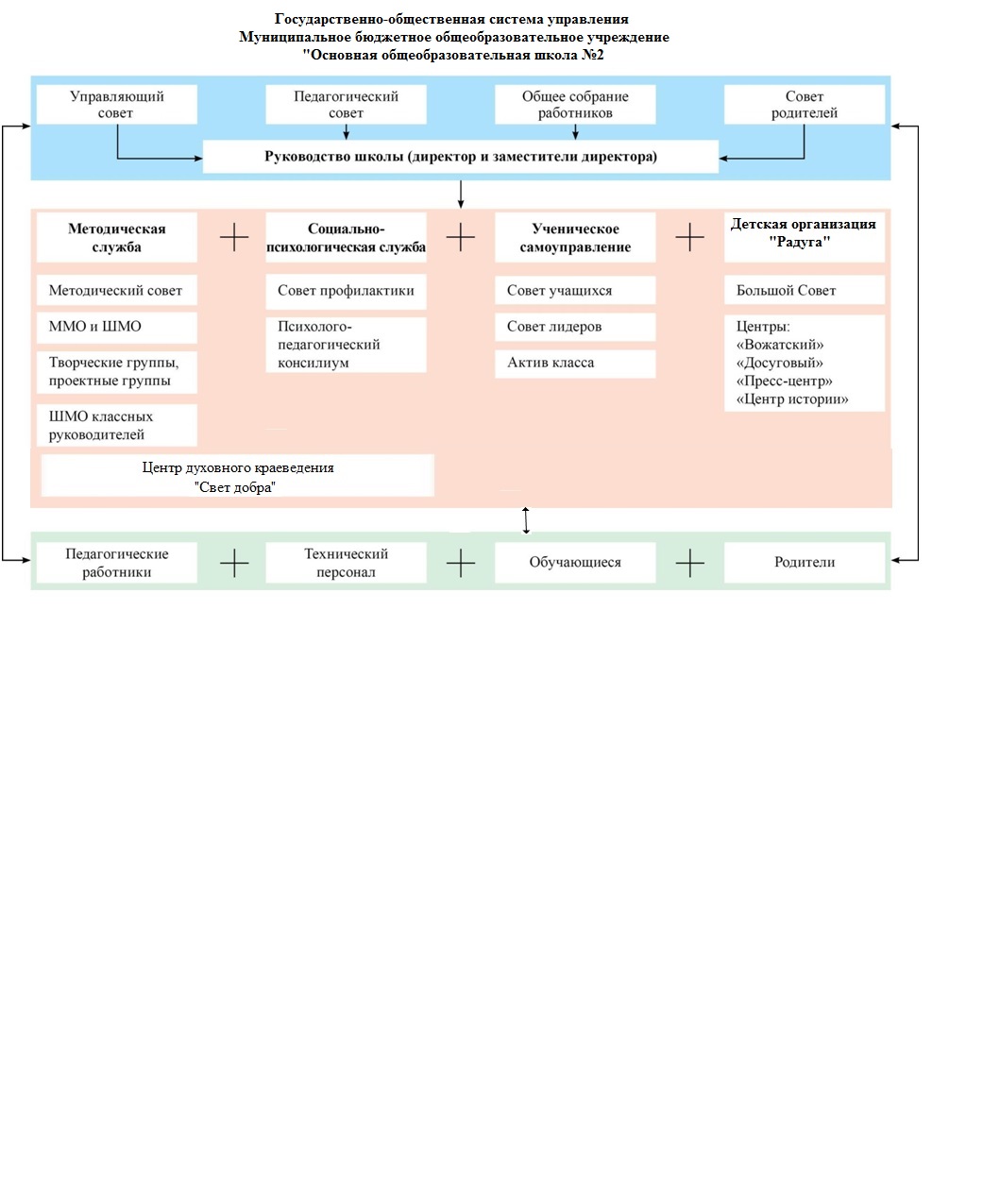 Рисунок. Структура государственно-общественной системы управления образовательной организациейНепосредственное управление муниципальной образовательной организацией «Основная общеобразовательная школа №2» осуществляет директор, назначаемый на должность в порядке, установленном действующим законодательством. Директор образовательной организации осуществляет непосредственное персональное, коллегиальное руководство и управление всеми видами деятельности образовательной организации, создает необходимые условия эффективной работы сотрудников образовательной организации, обучающихся и родителей (законных представителей), благоприятный психологический климат.Формами самоуправления Учреждения являются: Общее собрание работников, Управляющий совет, педагогический совет, Совет родителей, Совет обучающихся.К компетенции общего собрания работников относится  рассмотрение вопросов о создании необходимых условий труда для работников Учреждения, принятие коллективного договора, выдвижения кандидатур работников для награждения и поощрений различного уровня.Управляющий Совет - является коллегиальным органом управления муниципального бюджетного общеобразовательного учреждения «Основная общеобразовательная школа №2», реализующим принцип демократического, государственно-общественного характера управления образованием. В состав Управляющего совета входят представители родителей (законных представителей), обучающихся, представители учащихся уровня основного общего образования, представители работников образовательной организации, представитель Учредителя, директор образовательной организации, а также представители общественности. Управляющий совет рассматривает программу развития учреждения, образовательные программы, отчет о результатах самообследования, локальные акты учреждения, входящие в его компетенцию, осуществляет контроль соблюдения здоровых и безопасных условий обучения, воспитания и труда в образовательной организации.Педагогический совет - осуществляет общее руководство деятельностью Учреждения в части организации образовательной деятельности, членами которого являются все педагогические работники Учреждения. На своих заседаниях педсовет рассматривает основные педагогические и методические вопросы образовательной деятельности, проблемы организации учебно-воспитательного процесса, определяет порядок промежуточной и итоговой аттестации учащихся.С целью оказания помощи педагогическому коллективу в воспитании и обучении школьников, обеспечения единства педагогических требований к ним, в Учреждении создан Совет родителей. В компетенции Совета: представление и защита законных прав и интересов учащихся, защита прав и интересов законных представителей учащихся. Совет родителей содействует руководству школы в совершенствовании условий образовательной деятельности, охране жизни и здоровья учащихся, организации и проведении общих мероприятий.Совет учащихся является органом ученического управления. В состав Совета входят по одному представителю от каждой параллели 5–9-х классов, выбираемому их общим собранием. Совет обеспечивает участие обучающихся в управлении, представляет и защищает права и интересы школьников, разрабатывает предложения по совершенствованию образовательной деятельности.Все обучающиеся объединены в детскую общественную организацию - «Радуга», в ее состав входят обучающиеся со 2-го по 9-й класс: 2-4 класс - детское  объединение «Семицветик»; 5-8 класс – детское объединение «Радуга».Предметные методические объединения обеспечивают методическое сопровождение образовательной деятельности, оказывают помощь педагогическим работникам в освоении и разработке инновационных программ и технологий, организуют учебно-воспитательную, методическую, культурно- массовую, внеклассную работу.В управлении образовательной деятельности используются автоматизированные системы управления учебным процессом: «Электронная школа Пегас», включающая подсистемы: «Кадры», «Аттестация педагогических работников», «Электронный классный журнал (дневник)», «Электронные мониторинги», а также: «Виртуальная школа» (Электронное портфолио учащегося), «Госуслуги», включающие электронную запись в школу, подачу жалоб и предложений в электронной форме через единый портал оказания государственных услуг населению.Характеристика финансово-экономических условийФинансовое обеспечение образовательной организации осуществляется из муниципального бюджета, внебюджетных источников, дохода от платных услуг.Планируемый общий объем финансирования программы развития                              в 2019-2022 годах за счет средств муниципального бюджета составит -  47498.00 тыс. рублей.2. Аналитико-прогностическое обоснование Программы развития2.1. Анализ состояния и прогноз тенденций изменения внешней среды образовательной организацииОбщая черта системных изменений в образовании на федеральном, региональном, муниципальном и школьном уровнях — нацеленность на обеспечение доступности и качества образования, совершенствование системы оценки качества и его соответствие сегодняшним требованиям общества. Необходимость таких изменений объективна: современная  школа не должна ориентироваться только на обучение, выпуская человека обученного — квалифицированного исполнителя, тогда как информационное общество запрашивает человека обучаемого, способного самостоятельно учиться, готового к самостоятельным действиям и принятию решений. Система образования сегодня отказывается от традиционного представления результатов обучения в виде знаний, умений и навыков. Требования к результатам обучения сформулированы в виде личностных, метапредметных и предметных результатов. Школа должна обеспечить такое базовое образование, которое позволит в дальнейшем легко продолжить обучение в вузе, овладеть профессией, дать подростку необходимый багаж, позволяющий ориентироваться в окружающем мире, адаптироваться к жизни за пределами школьных стен, самостоятельно принимать обдуманные решения и нести за них ответственность. Формула «образование через всю жизнь» становится актуальной для каждого интеллигентного человека.Муниципальный уровеньМуниципальная программа «Развитие образования Старооскольского городского округа на 2015-2020 годы» (утверждена постановлением главы администрации Старооскольского городского округа от «30» октября 2014 года №368) выделяет следующие приоритетные направления:Повышение качества общего образования через реализацию комплекса мер:              - разработка моделей развития функциональной грамотности школьников на    основе проектной, исследовательской деятельности;           - профессиональная ориентация и профессиональная подготовка школьников, организованные с учетом социально-экономических особенностей рынка труда;             - создание условий для реализации в общеобразовательных учреждений воспитательной компоненты с учетом региональной и муниципальной специфик.Перспективное	расширение	потенциала	системы	дополнительного образования детей планируется за счет: - разработки индивидуальных образовательных маршрутов для учащихся с разными образовательными и личностными потребностями;- логистического сопровождения одаренных детей;- организации досуговой деятельности учащихся через включение их в социально значимые проектные практики и обеспечение, таким образом, гражданского права детей на участие в жизни общества;            - развития творческих и интеллектуальных способностей каждого ребенка           независимо от социального статуса семьи;            - вовлечения школьников в занятия массовым и профессиональным спортом, формирования «моды» на здоровый образ жизни.Наиболее эффективными мерами в работе с педагогическими кадрами являются:           - расширение спектра мероприятий, направленных на привлечение в сферуобразования молодых специалистов;           - замена устаревших форм повышения квалификации новыми моделями,предполагающими индивидуализацию траекторий профессионального развитияпедагогов;            -  поддержка инновационной и стажировочной деятельности педагогическихработников как ресурса развития систем образования всех типов.Результаты маркетинговых исследований образовательных потребностей родителей (законных представителей)  и обучающихсяВ решении многих проблем в деятельности педагогического и ученического коллектива за последние года достигнуты немалые положительные результаты, что обеспечило высокий авторитет школы среди родителей и обучающихся, способствовало формированию стойкого позитивного отношения к деятельности педагогического коллектива. Это подтверждается данными социологических исследований: 89% родителей отметили высокий уровень организации учебного процесса, 75% респондентов воспринимают инновационные процессы в школе, как необходимое условие развития и повышение конкурентноспособности учреждения, 91% выразили удовлетворение по созданию здоровьесберегающей среды и насыщению учебным оборудованием, 79% родителей гордятся успехами своих детей и образовательной организации.Анализ возможностей социальных партнеровОдним из непременных условий воспитания детей в образовательном учреждении является взаимодействие с окружающим социумом.   С 2009 года  муниципальное  бюджетное общеобразовательной учреждение «Основная общеобразовательная школа №2» входит в состав образовательной сети №1, в состав которого входят муниципальное  бюджетное общеобразовательной учреждение «Средняя общеобразовательная школа №5 с углубленным изучением отдельных предметов» (далее – МБОУ «СОШ№5 с УИОП»), муниципальное  бюджетное общеобразовательной учреждение «Основная общеобразовательная школа №7» (далее – МБОУ «ООШ №7»), муниципальное  бюджетное общеобразовательной учреждение «Основная общеобразовательная школа №8» (далее – МБОУ «ООШ №8»), муниципальное  бюджетное общеобразовательной учреждение «Основная общеобразовательная школа №9» (далее – МБОУ «ООШ №9»), муниципальное бюджетное дошкольное образовательное учреждение детский сад №66 «Журавушка».В рамках сети определены следующие приоритетные направления работы: повышение квалификации педагогических кадров; интеграция	общеобразовательной школы	с	учреждениями дошкольного дополнительного и профессионального образования; повышение	эффективности	использования	материально-технических и кадровых ресурсов.По данным направлениям эффективно работают методический совет школьного округа, межшкольные методические объединения учителей математики и информатики, учителей русского языка и литературы, учителей начальных классов и педагогов дошкольных общеобразовательных учреждений.Установлены тесные связи с учреждениями дополнительного образования: МБУ ДО «ЦЭБО», МБУ ДО «ЦДЮТиЭ», МБОУ «Центр образования «Перспектива», МБОУ «Центр образования – средняя школа №22», МБУ ДО «ЦДО «Одаренность». Установлено сотрудничество с учреждениями профессионального обучения: с ОГАПОУ «Старооскольский педагогический колледж», «СОФ НИУ «Белгородский государственный университет», СТИ НИТУ «МИСиС».Работа образовательной организации в контексте социальной деятельности направлена на формирование у обучающегося представлений об общественных ценностях и ориентированных на эти ценности образцах поведения через практику общественных отношений с различными социальными группами и людьми с разными социальными статусами.  Таблица. Содержание деятельности социального партнерстваАнализ состояния и прогноз тенденций изменения внутренней средыГлавная задача современной образовательной организации - раскрытие способностей каждого ученика, воспитание порядочного и патриотичного человека, личности, готовой к жизни в высокотехнологичном, конкурентном мире. Школьное обучение должно быть построено так, чтобы выпускники могли самостоятельно ставить и достигать серьезных целей, умело реагировать на разные жизненные ситуации.  Задача образовательной организации  не только воспитать успешную личность, но и ежедневно создавать условия для ее роста и развития. Анализ	развития	образовательной организации 	осуществляется	по	следующим	направлениям: «Обеспечение  качества  образования»,  «Совершенствование  системы   воспитания», «Развитие здоровья и физическое воспитание обучающихся», «Создание условий для профессионального и личностного развития руководящих и педагогических работников»Результаты состояния предшествующей Программы развития
Обеспечение качества образованияОсновным приоритетным направлением в образовательной деятельности образовательной организации является обеспечение качества образования за счет использования современных технологий, ИКТ-технологий, освоения и внедрения исследовательских и проектных методов деятельности учителей и обучающихся.Для отслеживания результатов образовательной деятельности в образовательной организации создана внутришкольная система оценки качества образования. Деятельность педагогического коллектива по развитию школьной системы оценки качества образования строится в соответствии с документами: Программой мониторинга качества образования муниципального бюджетного общеобразовательного учреждения «Основная общеобразовательная школа №2, Положением о внутренней системе оценки качества образования муниципального бюджетного общеобразовательного учреждения «Основная общеобразовательная школа №2».Таблица. Результаты внутришкольного мониторинга качества образованияДанные таблицы показывают положительную динамику качества знаний обучающихся по уровням обучения.Важным инструментом независимой оценки качества школьного образования на уровне основного общего образования является ОГЭ. В основном государственном экзамене 2019 года приняли участие 35 человек, из них 26 (74,28%) обучающихся выпускников текущего года успешно прошли государственную итоговую аттестацию по обязательным предметам и получили аттестаты об основном общем образовании.В рамках государственной итоговой аттестации выпускников IX классов выпускные экзамены проводятся в форме ОГЭ по 11 учебным дисциплинам (математика, русский язык, физика, химия, обществознание, информатика и ИКТ, английский язык, география, биология, история, литература).Результаты государственной итоговой аттестации по математике:Таким образом, успеваемость по математике по итогам года среди выпускников 9-х классов школы составила 100%, по итогам экзаменов – 91,5%. Качество знаний по итогам года – 65,7%, качество знаний по итогам ГИА – 34,3%. Качество выполнения экзаменационной работы на 31,4% ниже качества знаний по математике по итогам года. Средняя отметка- 3,3, средний бал – 13,2.Проанализировав результаты ГИА по математике сделаны следующие выводы:Из 35 учащихся, сдававших экзамен, годовую отметку по математике подтвердили 21 (60%) учащихся, получили ниже годовой – 14 учащихся (40%), выше годовой – нет.Сравнительные данные итоговой аттестации учащихся 9-х классов за курс основной школы за 3 года по математикеРезультаты государственной итоговой аттестации по русскому языку:Таким образом, успеваемость по русскому языку по итогам года среди выпускников 9-х классов школы составила 100%, по итогам экзаменов – 97%. Качество знаний по итогам года – 63,2%, качество знаний по итогам ГИА – 63%. Качество выполнения экзаменационной работы на соответствует качеству знаний по русскому языку по итогам года. Средняя отметка- 3,8, средний бал – 27,7.Проанализировав результаты ГИА по русскому языку сделаны следующие выводы:Из 35 учащихся, сдававших экзамен, годовую отметку по русскому языку подтвердили 25 (71,4%) учащихся, получили ниже годовой – 5 учащихся (14,3%), выше годовой – 5 (14,3%) учащихся.Сравнительные данные итоговой аттестации учащихся 9-х классов за курс основной школы за 3 года по русскому языкуСравнительный анализ государственной итоговой аттестации за три года по русскому языку показывает, что по сравнению с прошлым годом качественные результаты ГИА по русскому языку выше на 6%.Результаты экзаменов по выбору  в 2018 году:Результаты государственной итоговой аттестации по биологии:Таким образом, успеваемость по биологии по итогам года среди выпускников 9-х классов школы составила 100%, по итогам экзаменов – 86,4%. Качество знаний по итогам года – 68,8%, качество знаний по итогам ГИА – 18,2%. Качество выполнения экзаменационной работы на 50,6% ниже качества знаний по биологии по итогам года. Средняя отметка- 3, средний балл-20,7.Результаты государственной итоговой аттестации по обществознанию:Таким образом, успеваемость по обществознанию по итогам года среди выпускников 9-х классов школы составила 100%, по итогам экзаменов – 100%. Качество знаний по итогам года – 68%, качество знаний по итогам ГИА – 40%. Качество выполнения экзаменационной работы на 48% ниже качества знаний по обществознанию по итогам года. Средняя отметка- 3,3, средний балл-16.Результаты государственной итоговой аттестации по химии:Таким образом, успеваемость по химии по итогам года среди выпускников 9-х классов школы составила 100%, по итогам экзаменов – 100%. Качество знаний по итогам года – 61%, качество знаний по итогам ГИА – 50%. Качество выполнения экзаменационной работы на 11% ниже качества знаний по химии по итогам года. Средняя отметка- 3,5, средний балл-3,5.Результаты государственной итоговой аттестации по информатике и ИКТ:Таким образом, успеваемость по информатике и ИКТ по итогам года среди выпускников 9-х классов школы составила 100%, по итогам экзаменов – 88,5%. Качество знаний по итогам года–74,4%, качество знаний по итогам ГИА – 42,3%. Качество выполнения экзаменационной работы на 32,15% ниже качества знаний по информатике и ИКТ по итогам года. Средняя отметка – 3,7, средний балл-10,3.Результаты государственной итоговой аттестации по географии:Таким образом, успеваемость по географии по итогам года среди выпускников 9-х классов школы составила 100%, по итогам экзаменов – 77%. Качество знаний по итогам года – 72%, качество знаний по итогам ГИА – 33,3%. Качество выполнения экзаменационной работы на 39% ниже качества знаний по географии по итогам года. Средняя отметка- 3,3, средний балл-16.Результаты государственной итоговой аттестации по физике:Таким образом, успеваемость по физике по итогам года среди выпускников 9-х классов школы составила 100%, по итогам экзаменов – 100%. Качество знаний по итогам ГИА – 100%. Средняя отметка- 4, средний балл-22,5.Результаты государственной итоговой аттестации по английскому языку:Таким образом, успеваемость по английскому языку по итогам года среди выпускников 9-х классов школы составила 100%, по итогам экзаменов – 100%. Качество знаний по итогам ГИА – 50%. Средняя отметка-4, средний балл-50,5.Результаты сдачи ГИА в новой форме выпускников 9 классов за три года в сравнении со средним областным показателемИспользование учителями начальных классов современных образовательных технологий, индивидуальных и групповых консультаций, поддержание положительной учебной мотивации младших школьников обеспечивает стабильно высокие результаты в ходе проведения Всероссийских проверочных работ по русскому языку, математике и окружающему миру в 4 классах.Результаты выполнения ВПР учащимися 4-х классовВ исследовании по русскому языку приняли участие 44 учащихся, по математике – 42, по окружающему миру – 47.Результаты ВПР по русскому языкуКачество знаний по русскому языку составило 63,6%, что на 13% ниже уровня по Старооскольскому городскому округу(76,6%), на 8% ниже уровня по Белгородской области (72%). Отметку «3» получили 36% учащихся. На «4» работу выполнили 41%. Отлично с работой справились 23% учащихся. Успеваемость – 100%, что на 1% выше результата по области (99%). Можно говорить о том, что выпускники начальной школы в целом успешно справились с программой начального общего образования по русскому языку.Сравнительный анализ ВПР за 2 годаРезультаты ВПР по математике Качество знаний по учебному предмету «Математика» по школе составило 69%, что ниже на 11% уровня по Старооскольскому городскому округу (80,4%), на 10% ниже уровня по Белгородской области (79%). Отметку «3» получили 31% учащихся. На «4» работу выполнили 33%. Отлично с работой справились 36% учащихся. Успеваемость – 100%.Можно говорить о том, что выпускники начальной школы в целом успешно справились с программой начального общего образования по математике.Сравнительный анализ ВПР за 2 годаРезультаты ВПР по окружающему мируКачество знаний по предмету «Окружающий мир» составило 79%, что на 6% ниже уровня по Старооскольскому городскому округу (85,4%), на 5% ниже уровня по Белгородской области (84%). Отметку «3» получили 21% учащихся. На «4» работу выполнили 49%. Отлично с работой справились 30% учащихся. Успеваемость – 100%. Можно говорить о том, что выпускники начальной школы в целом успешно справляются с программой начального общего образования по окружающему миру.Сравнительный анализ ВПР за 2 годаСравнительный  анализ итогов ВПР и годовой оценкиза  2017/2018 учебный годРусский языкМатематикаОкружающий мирРезультаты Всероссийских проверочных работ показывают наличие существенной доли хорошо подготовленных четвероклассников.Анализ результатов независимой оценки качества обучения школьников выявил следующие проблемные поля: наблюдается снижение качества знаний по русскому языку у обучающихся 9-х классов на экзамене в форме ОГЭ; возникает необходимость повышения методического уровня педагогов в области использования современных технологий, осуществления принципов преемственности обучения, активизации работы с родительской общественностью.Одно из важных направлений в школьном образовании занимает работа по совершенствованию системы поиска одаренных детей, обеспечение их поддержки и сопровождения. В работе с одаренными детьми выделены основные направления работы: создание комплекса диагностических процедур и методов, направленных на раннее выявление и отслеживание развития одаренных детей; интеграция различных субъектов образовательной деятельности; непрерывное социально-педагогическое сопровождение одаренных детей; подготовка педагогических кадров к работе с одаренными детьми; мотивационная поддержка работы с одаренными школьниками; информационное обеспечение процесса выявления, поддержки и развития одаренных детей.В школе создан банк данных одаренных детей, показавших высокие результаты в конкурсах по интеллектуальному, социально значимому, творческому, краеведческому, спортивному, художественно-эстетическому направлениям.Традиционно	школьники	общеобразовательного	учреждения принимают участие в федеральных образовательных программах и исследовательских конкурсах:«Я–исследователь»,	«Первые шаги», Неделя	студенческой	науки	СОФ	НИУ«БелГУ», научно-практическая конференция «Природу Старооскольского края сохранят дети», «Меня оценят в 21 веке» и др. В 2018-2019 учебном году                                 15  учащихся приняли участие в исследовательских конкурсах и конференциях,                        7 человек стали победителями и призерами. Доля учащихся, принявших участие в исследовательских конференциях, повысилась и составила 1,9%  Повышению результативности во многом способствует развитие деятельности школьных научных обществ. Научное общество учащихся  (5-9 классы) объединяет 34 учащихся.                          С целью создания условий для развития одаренных детей  в 2018-2019 учебном году были открыты следующие секции НОУ: эколого-биологическая,	историко-краеведческая, филологическая, художественно-эстетическая. В составе Интеллектуального общества младших школьников «Знай-ка!» - 39 учащихся начальных классов.В 2018/2019 учебном году в очных и заочных предметных конкурсах приняли участие 117 человек, стали победителями и призерами 94 учащихся. Свыше 55% учащихся школы принимали активное участие в конкурсах различных направленностей и уровней. Свыше 70% учащихся, участвующих в конкурсах муниципального уровня, стали победителями и призерами. Сравнительный анализ участия учащихся во всероссийской олимпиаде школьниковв 2017/2018 учебном году показывает, что:процент учащихся, принявших участие в школьном этапе (если ребенок принял участие в нескольких олимпиадах, он учитывается один раз)  стал значительно ниже;участников муниципального этапа (участников) стало меньше в 2 раза;участников муниципального этапа (учащихся) на 3 человек меньше.Таким образом, динамики в проведении школьного этапа не прослеживается, или прослеживается отрицательная динамика участия  во всероссийской олимпиаде школьников в 2018/2019 учебном году.За последние три года более 68% школьников приняли участие в конкурсных мероприятиях. В связи с этим в общеобразовательном учреждении развиваются различные формы работы по пропаганде достижений одаренных детей и их наставников: систематически размещается информация на официальном сайте школы о достижениях учеников и педагогов, проводятся пресс- конференции с учащимися, ставшими победителями и призерами конкурсов различных уровней.В ходе анализа результатов участия школьников в конкурсах различного уровня выявлены следующие проблемы:остается    невысокой    доля	школьников, принявших участие в исследовательских конкурсах и конференциях;недостаточное количество разработанных индивидуальных программ работы с одаренными детьми с целью качественной подготовки к различным турам предметных олимпиад и конкурсов.В перспективе для повышения эффективности работы с одаренными детьми необходимо: усилить  индивидуальную работу с	одаренными	детьми, в том числе через организацию работы по индивидуальным учебным планам; совершенствовать профессиональную подготовку педагогов, работающих с одаренными детьми.Совершенствование системы воспитанияФормирование качеств личности, необходимых для эффективной учебной и общественной деятельности, является одним из главных направлений воспитательной работы. Выбор активных форм воспитания, переход от традиционных технологий к эвристическим и предметно-творческим обеспечивает успешное участие школьников в конкурсах, акциях, социальных программах. На сегодняшний день 60 % школьников включено в разработку социально-значимых и исследовательских проектов.В школе совершенствуется система профилактики асоциального поведения школьников за счет активного развития волонтерского движения. В составе волонтерской группы  65% детей входит в группу «риска». Социальный педагог проводят акции, консультации, подготавливают обучающихся к конкурсам, проводят работу с родителями через индивидуальные консультации и работу семейной гостиной «Забота».Интеллектуальный потенциал школьников развивается через школьное научное общество, членом которого является каждый третий ученик. Ежегодно члены различных секций общества становятся победителями и призерами региональных и всероссийских конкурсов. Интеллектуальное общество младших школьников «Знай-ка!» объединяет 33% учащихся начальной школы. В 2018-2019 учебном году в конкурсах разного уровня приняли участие практически все ученики 1-4-х классов. Из них победителями и призерами стали 39 школьников.Важной составляющей жизнедеятельности школы является создание творческой образовательной среды. В школе реализуются дополнительные образовательныепрограммыпо6направлениям,75%школьниковпосещаютболее60 кружков, 14 спортивных секций, творческие объединения. Организация образовательной деятельности в школе происходит на фоне все более активного использования Интернета и информационно-коммуникационных технологий. У современных детей и подростков отмечается  стремление  к интеграции разных видов деятельности в один процесс: экспериментирование, создание микро- и макропроектов, коллекционирование, импровизация. В связи с этим основная проблема учреждения - это разработка и реализация дополнительных образовательных программ, способных обеспечить многообразие образовательных потребностей современного человека для формирования креативной личности, обладающей развитым критическим мышлением и способной активно рефлексировать.Развитие здоровья и физическое воспитание обучающихсяПриоритетным направлением в развитии системы образования является сохранение и укрепление здоровья детей. Образовательное учреждение работает над совершенствованием комплексных мер по созданию здоровьесберегающей среды, способствующей формированию культуры здорового образа жизни участников образовательных отношений.Мониторинг здоровьесберегающей среды показал позитивные результаты: снижение количества учащихся, посещающих специальные медицинские группы, уменьшение хронических заболеваний. Внедрение здоровьесберегающих технологий, использование накопительной оценки портфолио, интеграция в учебный материал вопросов гигиено-просветительского содержания, открытие групп адаптации – все это способствует формированию культуры здорового образа жизни. По данным углубленного медицинского осмотра школьников в 2018 году к основной медицинской группе отнесены 77,4% обучающихся школы, что на 3,3% больше по сравнению с прошлым учебным годом (в 2019 году 74,1 %). В логопедическом пункте оказывается помощь детям, имеющим различные нарушения устной и письменной речи.Ежегодно на базе учреждения функционирует детский оздоровительный лагерь с дневным пребыванием детей «Пилигримм».С целью сохранения здоровья детей и подростков ведется работа по предупреждению детского дорожно-транспортного травматизма. В результате системной работы учреждения по формированию безопасного поведения на дороге случаев дорожно-транспортного травматизма по вине детей не зафиксировано.Для защиты школьников от информации, наносящей вред их здоровью, нравственному и духовному развитию, установлен программный продукт, обеспечивающий контент-фильтрацию Интернет-трафика. Ежегодно организуется неделя «Интернет-безопасности» участниками становятся 90% детей.Физкультурно-оздоровительная и спортивно-массовая работа в школе ориентирована на решение задач, связанных с увеличением количества физически подготовленных детей и подростков, систематически занимающихся спортом, повышением их работоспособности и уровня физического развития.Ведется работа по развитию областного физкультурного комплекса ГТО. В сдаче тестов Комплекса ГТО приняли участие 289 обучающихся (100% от количества основной группы здоровья). В 2018 – 2019 учебном году 166 учащихся получили спортивные разряды по различным видам спорта, на 13 человек больше, чем в прошедшем учебном году (в 2017 – 2018 учебном году 153 ученика получили разряды по массовым видам спорта). Школьники активно привлекаются к участию в конкурсах и соревнованиях различного уровня.Мониторинг физической подготовленности учащихся, проведенный в 2018-2019 учебном году, показал, что высокий, выше среднего и средний уровни физической подготовленности наблюдается у 83,4% от числа всех учащихся 1-5 классов, у 80,5% от числа всех учащихся 6-9 классов.Значительнаярольввопросахсохраненияздоровьядетейотводитсяорганизации качественного питания. В учреждении организовано двухразовое питание школьников и трех разовое питание для детей, посещающих группу продленного дня.Большое внимание уделяется профилактике детского травматизма, проводится работа по обеспечению школьников световозвращающими элементами (имеют 100% школьников). В результате проведенных мероприятий случаи травматизма и дорожно- транспортных происшествий с учащимися школы отсутствуют.Учреждению предстоит работа по увеличению количества школьников, принявших участие в занятия массовым спортом, формированию установки на здоровый образ жизни, активизации работы с учреждениями дополнительного образования, реализующих программы физкультурно - спортивной направленности.Создание условий для профессионального и личностного развития руководящих и педагогических работниковРабота в инновационном режиме способствует повышению творческого потенциала учителя: 38% педагогов школы обобщили опыт работы на муниципальном и региональном уровнях, 33% активно участвуют в конкурсах профессионального мастерства, 40% учителей включены в инновационные процессы учреждения и муниципалитета. Педагогами школы опубликовано более 120 научных статей и материалов из опыта работы, разработано более        4 авторских программы, рассмотренных на муниципальном экспертном совете. 100% преподавателей владеют навыками работы с персональным компьютером, 100% интенсивно используют образовательные ресурсы сети Интернет для повышения своего педагогического мастерства и расширения образовательного пространства для обучающихся.Наряду с образовательными технологиями, направленными на формирование знаний, умений, навыков, педагоги стали использовать и образовательные технологии, направленные на развитие способов умственных действий, развитие личности ученика и его творческих способностей. Приоритетными являются личностно-ориентированные технологии, технология проблемного и игрового обучения, активно внедряется технология критического мышления, в начальной школе учителя используют технологии развивающего обучения. В школе разработана система непрерывного повышения квалификации педагогов на основе системно-деятельностного подхода.Деятельность школьных методических объединений различных категорий педагогов, на заседаниях которых в течение учебного года направлена на решение проблем в системе работы с одаренными детьми, оценке предметных и личностныхдостижений обучающихся, подготовке к ОГЭ.Методическая служба школы работает по направлениям деятельности: научно- методическое, учебно-методическое, организационно-методическое, экспертно- методическое. Методическая поддержка педагогов осуществляется через различные формы: индивидуальные консультации, заседания межшкольных методических объединений, семинары, проблемные и тематические педсоветы.Для привлечения молодых специалистов в школе реализуется целый спектр мероприятий: разработана и реализуется модель Школы молодого специалиста, организована работа наставников.Важное направление работы методической службы–выявление и распространение педагогических инноваций, развитие творческого потенциала педагогов в школе.В целях распространения инновационного опыта работы педагоги школы активно участвуют в областной выставке «Мир детства. Школа», в Региональном симпозиуме научно-исследовательских проектов обучающихся «Мои исследования – родному краю», в региональном педагогическом форуме «Психолого-педагогические аспекты одаренности: проблемы, перспективы, развитие», «Рождественские чтения», «Социально-педагогическая ярмарка», «Оскольского образование».Мониторинг профессиональной деятельности педагогов показывает достаточную долю педагогов, участвующих в семинарах и конференцияКонкурсы педагогического мастерства становятся толчком к профессиональному развитию педагога, мотивируют к повышению своей квалификации, следовательно, профессиональной компетентности. За последние три года учителя школы стали победителями, призерами и лауреатами конкурсов. Анализ   деятельности   школьных методических объединений	показал, что число учителей, участвующих в конкурсах увеличилось.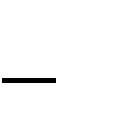 Активную работу по формированию профессиональных компетенций ведут межшкольные методические объединения: ММО учителей начальных классов и педагогов дошкольных образовательных учреждений, ММО учителей математики, физики, информатики и ИКТ, ММО учителей географии, ММО учителей русского языка и литературы. Реализуются проекты межшкольного методического объединения по работе с одаренными детьми. МБОУ «Основная общеобразовательная школа №2» организует и проводит мероприятия методического, учебного, воспитательного направления. На базе МБОУ «ООШ №2» по сетевому принципу проведено более 10 конкурсов, 4 семинара, 2 конференции, 9 мероприятий учебного и воспитательного направления.Педагоги школы активно участвуют в инновационной деятельности:школа	определена	как	базовая	организация	для	дуального	повышения Актуальными остаются проблемы:необходимость расширения спектра инновационных форм работы;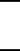 разработка методических продуктов, направленных на развитие системы работы с одаренными детьми;недостаточное  использование проектного подхода в организации работы с педагогами.2.2.2. SWOT-анализ развития образовательной организацииОсновная задача школы – воспитание молодых людей, обладающих нестандартным мышлением, склонных к научным исследованиям, тех, кто будет готов заниматься внедрением результатов этих исследований в производство. Программа составлена с учетом проблемно-ориентированного анализа образовательного процесса в учреждении  и   результатов работы в рамках реализации предыдущей программы развития, существующих условий и ресурсов образовательного комплекса. Была использована технология SWOT-анализа, которая включала анализ сильных и слабых сторон образовательной среды учреждения, возможностей и рисков, существующих во внешней среде. Задачи управления развитием учреждения  приобретают в настоящее время еще большую остроту и требуют использования обобщенных способов выявления и решения проблем.Проблемно-ориентированный анализ как базовый этап управленческого цикла позволяет обоснованно выделить совокупность проблем, которые необходимо и возможно решать в первую очередь, создавая условия для устойчивого развития  учреждения. Исходя из того, что проблемно-ориентированный анализ предполагает рассмотрение образовательной организации как системы, состоящей из элементов (цели деятельности; результаты деятельности школы; процессы обучения, развития и воспитания) и структуры образовательной  деятельности (содержание образования, методы, формы и средства обучения, воспитания и развития), выделим следующие компоненты перспективного проблемного анализа общеобразовательной организации: условия реализации образовательной  деятельности, которые включают: социально-экономические характеристики территории учреждения, состав контингента обучающихся и их семей, кадровое обеспечение, методическое обеспечение; содержание  образования  как результат  воздействие на обучающегося  педагогических технологий в рамках специально организованного взаимодействия с педагогом; образовательное пространство, в котором происходит встреча обучающегося с разными образовательными ситуациями и реальное взаимодействие с носителями новых знаний, способов деятельности (материально-техническая база, информационные ресурсы, финансовые ресурсы); система управления организацией, которая обеспечивает согласованную и целенаправленную деятельность педагогического коллектива, а также связи с внешней средой или с системами более высокого уровня – с социумом (родителями, общественностью, организациями культуры, спорта, здравоохранения и т.д.), органами управления образованием и местного самоуправления; организационная культура, которая характеризует уникальность учреждения как места коллективной деятельности всех участников образовательных отношений (обучающихся, педагогов, родителей и социальных партнеров) и раскрывается через совокупность общепринятых ценностей, норм поведения и общения, традиций. Проблемный анализ в обобщенном виде по обозначенным структурным элементам общеобразовательной организации  как открытой системы может быть рассмотрен посредством SWOT-анализа, включающего выявление внутренних и внешних факторов развития учреждения: сильных и слабых сторон, возможностей и рисков. Определение проблем как разрывов рассматривалось между достигнутыми результатами и требуемыми, желаемыми и будущими. Выявление значимых для организации характеристик происходило посредством процедуры экспертной оценки и группового обсуждения рабочей группой коллектива образовательной организации. В результате анализа внешних и внутренних факторов, влияющих на функционирование и развитие школы, были выявлены следующие противоречия:Между снижением интереса обучающихся к изучению учебных дисциплин      и   социальным заказом, ориентированным на повышение уровня подготовки   обучающихся, повышение предпринимательской    и социальной      активности молодежи;Между необходимостью внедрения современных технологий и устаревшим содержательным наполнением и организационной формой образовательной программы;Между высокими требованиями  ФГОС  к материальному  обеспечению образовательного процесса и недостаточной материально-технической базой  учреждения.  Таблица.   SWOT-анализ компонента «Образовательное пространство»Таким образом, сильные и слабые стороны образовательной системы учреждения позволяют говорить о возможности  его  дальнейшего  инновационного развития, позволяющего обеспечить позитивное  изменение  основных функциональных элементов системы: качество информационно-образовательной инфраструктуры  и стабилизацию   элементов организационной культуры (системы управления, сетевой информационной  связи),  расширение  образовательных возможностей  учреждения; качество образовательных программ (в соответствии с требованием ФГОС по системе трех «Т»: требования к условиям обучения; структуре образовательной программы; результатам обучения); качество воспитательной системы и системы социально-педагогического сопровождения становления обучающихся  в условиях разбалансированных социальных отношений; развитие   педагогического потенциала, способного решать задачи, связанные с инновационными подходами к образованию, а также использовать современные образовательные технологии в обучении и воспитании   школьников. SWOT-анализ   развития  МБОУ «ООШ №2» выявляет   трудности в реализации  задач развития образовательного учреждения и предполагаемые пути их решения: Проблема вариативного качественного образования обучающихся с разной образовательной мотивацией и различными социальными потребностями  может  быть решена   расширением возможностей дополнительного образования, дальнейшим освоением эффективных  образовательных  практик,  реализацией  индивидуальных   образовательных  маршрутов.Совершенствование  материально-технической  базы  образовательной   организации   может  быть осуществлено  при  активной  поддержке  социальных  партнеров  учреждения,  расширения  спектра  платных  образовательных  услуг,  результативного участия  образовательной организации  в  конкурсах на получение   грантов.Решение проблемы повышения методической грамотности и совершенствования общепедагогических компетенций педагогических  работников  должно  происходить  в  условиях  расширения  возможностей дополнительного профессионального образования для всех категорий педагогических работников за счет интеграции классического постдипломного образования и разнообразных программ повышения квалификации как  в   самой  образовательной  организации,  так  и  с  помощью  цифровых  образовательных  ресурсов.  Разработка индивидуальных  образовательных  маршрутов  педагогов  может способствовать  обучению   их  самоаудиту, рефлексии  и  коррекции профессиональной деятельности.  Главным  направлением  совершенствования  методической  работы   учреждения  должно стать   развитие  креативного  мышления    педагогов,  стимулирование  интереса  учителей  к   современным  достижениям  науки, повышение  квалификации  через  организацию  стажировок,  участие  в  научно-практических  конференциях  и семинарах,  овладение  современными  развивающими  методиками.Проблема  повышения  социальной  активности   участников  образовательных  отношений решается  за   счет   использования  современных   форматов   общения,  разработки   вариантов совместных акций, мероприятий и долгосрочных проектов, направленных на приобретение  опыта  созидательной  деятельности  на благо общества,  позитивное   изменение  окружающей  среды  и     формирование   общечеловеческих  ценностей.Повышения  эффективности  организации  труда   участников  образовательной  деятельности  должно  происходить  путем  формирования    бережливого  мышления,  постоянного  позитивного саморазвития  образовательной  системы.    Обновление структуры управления и содержания методической службы необходимо  для создания отношений сотворчества педагогов в инновационной   деятельности, для расширения интеграции системы дополнительного и общего  образования, для развития непрерывности и преемственности образования для совершенствования системы   мониторинга качества образования. Решение проблемы модернизации структуры и содержания деятельности методической службы педагогический коллектив планирует через   использование современных интерактивных форм взаимодействия педагогов, создание  единого цифрового  ресурса  методической  службы,  организацию и внедрение эффективных форм профессиональных объединений педагогов: подвижных творческих групп, годичных команд,  проектных команд. Непрерывное изменение социокультурного контекста, в котором развивается   образовательный комплекс, новые задачи, стоящие перед современной школой, требуют оперативного отклика со стороны  образовательной организации. Отправной точкой разработки новой программы развития  становятся ключевые идеи и положения Федерального закона РФ «Об образовании в Российской Федерации», в котором определено, что система образования создает условия для развития личности обучающихся за счет создания системы непрерывного образования посредством реализации основных образовательных программ и различных дополнительных образовательных программ. Основные положения Государственной  программы  Российской Федерации «Развитие образования»,  вводимых в  ФГОС,  ставят перед каждой образовательной организацией задачу разработки такой программы развития, в которой развитие личности обучающихся происходило бы за счет содержательно-технологической интеграции основного и дополнительного образования, урочной, внеурочной деятельности и самообразования. Новая программа развития «Школа как центр социальной культуры» должна логически соединить «отклик» образовательной организации на доминанты социо-культурного развития общества и современного образования, социальный заказ Белгородской  области, и собственный положительный опыт по  реализации программ  создания  активной  развивающей  образовательной среды. 3.  Концепция желаемого будущего образовательной организации как системыВ основе концепции развития образовательной организации заложена идея Школы как центра социальной культуры, конструирования  образовательно-воспитательной среды, работающей  по принципам  бережливого  образования, которая будет способствовать разработке механизмов формирования ключевых компетенций и их диагностике, обеспечит их соответствие новым стандартам и запросам государства и общества, повысит надежность и качество реализации ФГОС на уровнях начальная школа – основная школа.Теоретическими и методологическими основаниями исследования явились:               - основные идеи развития образовательной среды: С.Г. Вершловский, В.Г. Воронцова, Е.И. Казакова, Ю.Г. Кулюткин, В.Ю. Кричевский, О.Е. Лебедев, О.Г. Прикот,                        Г.С. Сухобская, С.В. Тарасов и др.); - трактовка принципов управления образованием: Л.В. Карташева, О.Е. Лебедев, В.И. Коробко, В.Ю. Кричевский, Ю.Г. Одегов,                 М.М. Поташник, А.В. Тумалев, А.М. Моисеев, Т.В. Щербова; - совокупность методологических представлений в области педагогического проектирования в локальной среде: О.Г. Прикот; -социальное проектирование становления и развития гражданского сообщества: О.Г. Прикот, В.Н. Виноградов, О.В. Эрлих; -исследовательский подход к экспертизе образовательной среды: Л.С. Братченко,            С.Г. Вершловский, В.А. Ясвин; -методологические идеи взаимодействия и партнерства школы и общества в контексте формирования гражданского общества: -В.Н. Виноградов, Е.Н. Барышников, О.К. Крокинская, О.В. Эрлих, -С.В. Смирнова, В.Ю. Коровкин и др. Определяющее значение в концептуальном плане имеют принципы формирования  бережливого  мышления (Тайити Оно). Доброжелательная образовательная среда в рамках Программы развития понимается как: 1) образовательная инфраструктура, т.е. набор материальных условий, в которых осуществляется образовательный процесс;2) нематериальная составляющая, т.е. система доброжелательных отношений по моделям «учитель-ученик», «ученик-ученик», «учитель-родитель», «учитель-руководитель», «родитель-руководитель».В целом доброжелательная школа – это безопасная, здоровая и благожелательная среда обучения, воспитания и общения, а это означает, что каждый ребёнок защищён от опасностей, вызовов, рисков. Это среда, где  исключено нанесение вреда или ущерба, используются здоровьесозидающие технологии, соблюдаются установленные объёмы домашних работ.В процессе разработки Программмы определена миссия доброжелательной школы. Это сделано в отношении каждой категории участников образовательных отношений – детей, педагогов, родителей.В доброжелательной школе все дети, имея разные способности, учатся с удовольствием и пользой для собственного будущего, всем ученикам предоставлено максимально широкое поле возможностей, каждый ученик ощущает ценность собственной личности. Создать необходимые условия для этого  способны  педагоги позитивные, ответственные, креативные, стремящиеся к постоянному саморазвитию, любящие детей, находящие радость в общении с ними, верящие в то, что каждый ребёнок может стать хорошим человеком, умеющие дружить с детьми, принимающие близко к сердцу детские радости и горести, знающие душу ребёнка, никогда не забывающие, что сами когда-то были детьми.В качестве основных ценностей доброжелательной школы определены жизнь, патриотизм, гражданственность, семья, православие, знание, здоровье, добро. В системе Российского образования федеральные государственные образовательные стандарты призваны обеспечить новое качество образования, понимаемого сегодня как способность образовательных услуг соответствовать требованиям потребителей: общества, родителей, учащихся. Во всех сферах жизнедеятельности мирового сообщества происходит изменение ценностных ориентаций, которые ориентируют образование на «свободное развитие человека»,  на творческую инициативу, самостоятельность, конкурентноспособность, мобильность будущих специалистов.С точки зрения образовательного результата личность представляется как совокупность ряда компетенций, как мера способности человека включиться в деятельность, мера его социальной зрелости и социальной успешности. Школа должна формировать новую систему универсальных знаний, умений и навыков, а также опыт самостоятельной деятельности и личной активности обучающихся, то есть современные ключевые компетенцииПриоритетом «Школы как центра социальной культуры» стала идея «Неуспешных детей не бывает». В соответствии со стратегическими ориентирами государственной образовательной политики «выращивание» личностного потенциала ученика  возможно в условиях интегральной образовательно-воспитательной среды.Образовательно-воспитательная среда — это комплекс условий обучения, воспитания и социализации личности  ученика,  на  которые  воздействуют  факторы и условия социальной среды.Образовательно-воспитательная среда, реализующаяся едиными технологическими средствами и взаимосвязанным содержательным наполнением, качественное ресурсное обеспечение всех участников образовательного процесса, представляет собой многокомпонентную систему.Структура образовательно-воспитательной среды включает:совокупность технологических средств;систему современных педагогических технологий, обеспечивающих обучение в образовательной среде, ориентированной на качество;           комплекс	научно-методических, информационных, педагогических, организационных, материально-технических, финансово-экономических ресурсов.Субъектами образовательно-воспитательной среды выступают участники образовательных отношений.При проектировании образовательно-воспитательной среды используется полисредовый подход. Образовательно-воспитательная среда школы состоит из совокупностей сред, которые взаимосвязаны, взаимодействуют друг с другом. Каждая среда представляет собой самостоятельную конструкцию со своим содержанием и реализацией свойственных ей функций, но ее существование неотделимо связано с другими средами.Содержательными уровнями образовательно-воспитательной среды являются:Образовательная пространство - достижение предметных, метапредметных результатов через опору на предметные аспекты, освоение универсальных учебных действий через практическое взаимодействие с технологиями среды.Воспитательная среда - воспитание гражданина, патриота, психологически устойчивой личности, устанавливающей толерантные отношения с обществом и средой на основании развития психологических и межличностных аспектов образовательной среды.Информационная пространство - совокупность технологических средств, культурных  и организационных форм информационного взаимодействия, компетентность участников образовательного процесса в решении учебно-познавательных и профессиональных задач с применением информационно-коммуникационных технологий.Инновационное пространство - комплексная деятельность педагогического коллектива школы по созданию, освоению, использованию и распространению современных или осовремененных новшеств (теорий, методик, технологий), которая преобразует содержание образования, активизирует традиционные и стимулирует развитие новых форм деятельности учителей и учащихся.Творческое пространство - интеллектуальное и духовное развитие учащихся на основании образовательного взаимодействия, формирование способности к саморазвитию.Социокультурное  пространство – формирование субкультуры учащихся, восприятия ими нравственно-этических ценностей, общественной морали во взаимодействии в образовательной среде, социализация учащихся.Бережливое  пространство - рациональная  организация  условий  труда и образовательной деятельности.  Формирование доброжелательной среды. Основополагающими принципами школы стали следующие:личностная ориентация содержания образования, предполагающая развитие творческих способностей учеников, индивидуализацию их образования с учетом интересов и склонностей;гуманизация и гуманитаризация, культуросообразность, отражение в содержании образования на каждом этапе обучения всех  аспектов человеческой культуры, обеспечивающих физическое, интеллектуальное, духовно-нравственное, эстетическое, коммуникативное и технологическое образование учащихся;фундаментальность, усиление методологической составляющей образования, обеспечивающей универсальность получаемых знаний, изучение основных теорий, законов, принципов, понятий, основополагающих проблем.общепризнанных	культурно-исторических	достижений	человечества, возможность применения полученных знаний в новых ситуациях;усиление деятельностного компонента, представляющего собой  основные виды и способы учебной деятельности, сопряженные с изучаемыми образовательными областями, отдельными предметами, их разделами и темами;обеспечение целостности представлений учащихся о мире путем интеграции содержания образования;профилирование и  дифференциация  как  условие выбора  учениками  уровня  и направленности изучения образовательных программ.Таблица. Механизмы формирования образовательной среды школы как центра социальной культурыТаблица. Механизмы формирования образовательно-воспитательной среды школы как центра социальной культурыМиссия школы:- по отношению к обучающимся и их родителям: создание условий для выбора индивидуальной образовательной траектории для каждого ученика с учетом его способностей и интересов, предоставление им сферы  деятельности, необходимой для реализации интеллектуальных и творческих способностей, формирования потребности в непрерывном самообразовании, активной гражданской позиции, культуры здоровья, способности к социальной адаптации.- по отношению к сообществу: создание конкурентоспособной школы с творческой высокоинтеллектуальной образовательной средой на основе социального заказа качественного освоения обучающимися федеральных государственных образовательных стандартов; призвана воспитать духовно-нравственную личность способной жить в высокотехнологичном миреЦель Программы – создание доброжелательного образовательного пространства, способствующего формированию ценностного самосознания, социальной активности и гражданской ответственности подрастающего поколения, высоконравственной, творческой, компетентной личности, способной эффективно применять теоретические знания на практике, имеющей высокий уровень развития технологических компетенций.Задачи Программы: - внедрение современных технологий управления образовательной организацией;- обновление содержания и технологий начального и основного общего образования  в соответствии с требованиями ФГОС и потребностями участников   образовательных отношений;- развитие открытой образовательной среды для формирования образовательных траекторий обучающихся и траекторий творчества роста педагогических работников;- создание условий безопасного и комфортного образовательного пространства для участников образовательной деятельности на основе применения развивающих и здоровьесберегающих технологий;- развитие партнерских отношений образовательной организации и семьи с учреждениями социализации с опорой на духовно-нравственные ценности в воспитании;- совершенствование профессионального и личностного роста педагогических работников в соответствии с современными требованиями;- внедрение технологий бережливого управления в деятельность образовательной организации.- формирование у участников образовательных отношений  социально значимых приоритетов на основе бережливого мышления;-   совершенствование форм и методов системы эффективного воспитания, способствующих развитию социальных навыков и приобщению обучающихся к опыту созидательной деятельности на благо горожан.Желаемые результаты можно представить в виде моделей выпускника и педагога. Модели выпускника и педагога образовательного комплексаОбраз выпускника начальной школыНравственный потенциалВосприятие и понимание учащимися таких ценностей, как «семья», «школа», «учитель», «родина», «природа», «дружба со сверстниками», «уважение к старшим». Потребность выполнять правила для учащихся, умение различать хорошие и плохие поступки людей, правильно оценивать свои действия и поведение одноклассников, соблюдать порядок и дисциплину в школе и общественных местах.Наличие опыта участия в подготовке и проведении общественно полезных дел, осуществление индивидуального и коллективного выбора поручений и заданий в процессе организации жизнедеятельности в классе и школе.Познавательный потенциалОвладение навыками учебной деятельности: чтением, письмом, счетом, элементами теоретического мышления, простейшими навыками самоконтроля учебных действий в рамках освоения общеобразовательных программ по предметам школьного учебного плана на уровне, достаточном для продолжения образования на ступени основного общего образования.Наблюдательность, активность и прилежание в учебном труде, устойчивый интерес к познанию. Сформированность индивидуального стиля учебной деятельности, готовности к обучению в основной школе.Коммуникативный потенциалОвладение простейшими коммуникативными умениями и навыками: умениями говорить и слушать; способность сопереживать, сочувствовать, проявлять внимание к другим людям, животным, природе. Освоение достаточного уровня культуры поведения и речи. Сформированность первичных навыков саморегуляции.Эстетический потенциалЭстетическая восприимчивость предметов и явлений в окружающей природной и социальной среде, наличие личностного (собственного, индивидуального) эмоционального окрашенного отношения к произведениям искусства.Физиологический потенциалОвладение основами личной гигиены и здорового образа жизни. Соблюдение режима дня и правил личной гигиены, стремление стать сильным, быстрым, ловким и закаленным, желание попробовать свои силы в занятиях физической культурой и спортом.Образ выпускника основной школыНравственный потенциалВосприятие и понимание ценностей «человек», «личность», «индивидуальность», «труд», «общение», «коллектив», «доверие», «выбор». Знание и соблюдение традиций школы.Осознание возможностей, достоинств и недостатков собственного «Я», овладение приёмами и методами самообразования и самовоспитания, ориентация на социально ценные формы и способы самореализации и самоутверждения. Готовность бороться за свою честь и честь коллектива, отвечать за свои поступки и действия.Активность и способность проявлять сильные стороны своей личности в жизнедеятельности класса и школы, умение планировать, готовить, проводить и анализировать коллективное творческое дело, беседу, игру и т.п.Познавательный потенциалСформированность индивидуального стиля учебной деятельности, устойчивых учебных интересов и склонностей, умение развивать и управлять познавательными процессами личности, способность адекватно действовать в ситуации выбора на уроке.Коммуникативный потенциалУсвоение основ коммуникативной культуры личности: умение высказывать и отстаивать свою точку зрения; овладение навыками неконфликтного общения; способность строить и вести общение в различных ситуациях с людьми, отличающимися друг от друга по возрасту, ценностным ориентациям и другим признакам.Эстетический потенциалСпособность видеть и понимать гармонию и красоту, знание выдающихся деятелей и произведений литературы и искусства, апробация своих возможностей в музыке, литературе, сценическом и изобразительном искусстве.Физический потенциалРазвитие основных физических качеств: быстроты, ловкости, гибкости, силы и выносливости; овладение простейшими туристическими умениями и навыками; знание и соблюдение режима занятий физическими упражнениями; способность разработать и реализовать индивидуальную программу физического совершенствования.Модели выпускника и педагогаЭтапы реализации программы.I этап аналитический  -  январь 2019 года - август  2019 годаМногофакторный анализ исходной   ситуации. Определение  приоритетных  направлений  развития  образовательной организации.Разработка содержательных аспектов реализации программы  развития.Построение  модели развития, разработка портфелей  проектов.II этап организационно-внедренческий - сентябрь 2019 года - май 2022 годаОпределение ресурсов для реализации программы. Корректирование «слабых мест» программы и доработка практического применения программы. Подключение к реализации программы субъектов образовательных отношений.Описание и предъявление участникам образовательной деятельности с максимально достижимой детализацией хода реализации программы. Выявление рисков и ограничений в реализации программы.Создание благоприятных внешних и внутренних условий для эффективной совместной деятельности участников образовательной  деятельности, направленной на формирование социально активной личности, осознающей глобальные проблемы современности и свою роль в их решении.Приоритет отдается мероприятиям, непосредственно направленным на:обновление содержания образования в соответствии с требованиями ФГОС;внедрение образовательных технологий, соответствующих деятельностному подходу и  способствующих свободной ориентации обучающихся в знаниях на межпредметном уровне и применению их в нестандартных ситуациях;формирование социально активной личности, инновационного мировоззрения обучающихся; реализацию творческого потенциала обучающихся с учетом их индивидуальных способностей и желаний;формирование  у  участников  образовательной  деятельности  отношения  к  здоровому  образу  жизни  как  к  одному  из  главных  путей   укрепления здоровья.III этап обобщающий - сентябрь 2022 года - декабрь 2022 годаОбобщение и систематизация опыта реализации программы. Распространение опыта реализации за пределы образовательной организации. Определение перспектив дальнейшего развития образовательного учреждения.Раздел 4. Стратегический план реализации ПрограммыПортфели проектов для реализации ПрограммыПлан-график реализации проектов 5. Механизмы реализации ПрограммыРуководителем Программы является директор МБОУ «Основная общеобразовательная школа №2», который несет персональную ответственность за ее реализацию, конечные результаты, а также определяет формы и методы управления реализацией Программы.При формировании портфелей проектов Программы используются механизмы, обеспечивающие следующие подходы:управление,	при	котором	реализация	Программы	должна	обеспечить достижение результатов, измеряемых на основе системы целевых показателей;проектно-целевой подход, при котором решение задач Программы должно быть направлено на системные изменения в сфере образования;комплексный подход, предусматривающий аналитическое обоснование, научно-методическое сопровождение, получение результатов, апробацию и внедрение результатов, нормативное правовое обеспечение, а также кадровое, информационное и материально-техническое обеспечение.Руководители портфелей проектов Программы – директор и заместитель директора:осуществляют координацию реализации проектов;подготавливают проекты решений о внесении изменений в Программу; разрабатывают в пределах своих полномочий нормативные правовые акты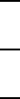 (локальные акты), необходимые для выполнения портфеля проектов Программы;подготавливают	аналитические	материалы	о	ходе	реализации портфеля проектов Программы;осуществляют ведение	ежеквартальной	отчетности реализации портфеля проектов Программы;несут	ответственность	за	своевременную	и	качественную реализацию портфеля проектов Программы.Руководителем	проекта	может	быть	любой	сотрудник	образовательной организации.Руководитель проекта: инициирует проект;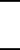 разрабатывает проектную документацию (паспорт проекта, план управления проектом);выбирает команду проекта;организует собрания команды проекта;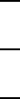 обеспечивает своевременные сбор, накопление, распространение, хранение ипоследующее использование информации проекта;координирует предоставление нужной информации в обусловленные сроки всем участникам проекта;контролирует	и	отслеживает	своевременное	выполнение	работ	и/или процессов, запланированных в плане управленияпроектом;.отслеживает отклонения от плана, вносит корректировки в план и согласует его со всеми участниками проекта;готовит ежеквартальный и итоговый отчет о ходе и реализации проекта;несет	ответственность	за	своевременную	и	качественную реализацию проекта.Инициация всех проектов осуществляется на заседании педагогического совета МБОУ «ООШ №2». О ходе реализации проекта руководитель проекта ежеквартально представляет промежуточный отчет, который проходит экспертизу также на заседании педагогического совета МБОУ «ООШ №2».Одним из основных механизмов формирования проектов Программы является механизм обратной связи,  обеспечивающий  широкое привлечение  общественности и научно-педагогического сообщества  к разработке  проектов  Программы,  а  также к ее реализации и оценке.6. Концепция  брендирования  образовательной организацииУчреждение представляет собой  современную образовательную организацию. Растущие и постоянно меняющееся потребности участников образовательных отношений и социальное окружение способствуют тому, что образовательная организация  должна постоянно обеспечивать устойчивый уровень качества образовательных услуг, значит, быть конкурентоспособной. Бренд отражает систему ценностей, традиций и норм учреждения, создает устойчивые, долгосрочные, положительные отношения с участниками образовательных отношений.Образовательная деятельность МБОУ «ООШ №2»  обеспечивает реализацию федеральных государственных образовательных стандартов,  предоставляет возможности для успешной  самореализации  личности обучающегося,  формирует проектные и исследовательские компетенции  обучающихся и педагогов. Традиционные мероприятия: День знаний,  «День матери»;  «Новогодний карнавал»; «Рождественские чтения», «Пасхалия»,   «День здоровья».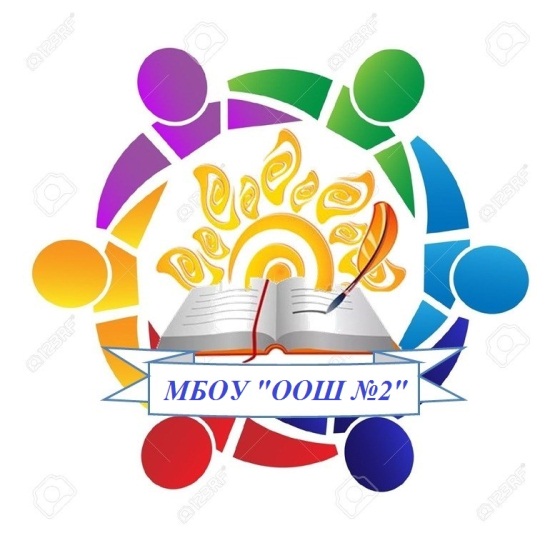 Фон эмблемы – белый. Белый цвет – символ чистоты.На эмблеме изображены:Человек.  Человек символизирует образ учителей, учащихся и родителей школы.КРАСНЫЙ ЦВЕТ в радуге школьной жизни отдан самому важному – восприятию любви к человеку, ко всему живому, родному и близкому. Этот яркий цвет привлекает внимание к программе воспитания нравственности, уважения к истории и традициям своего родного народа.ЖЕЛТЫЙ ЦВЕТ – символизирует работу по возрождению народных обычаев, традиций и праздников.ЗЕЛЕНЫЙ ЦВЕТ – с этим цветом соотносится программа по трудовому воспитанию. Она открывает большие возможности для развития умений и навыков учащихся, приобщения к трудовой деятельности и выбору профессии.ГОЛУБОЙ ЦВЕТ – это занятия музыкой и творчеством, которые должны быть светлыми, радостными и счастливыми для детей.СИНИЙ ЦВЕТ –   это небо и морская волна, первые весенние цветы, яркие ребячьи глаза. Синим цветом обозначена программа экологического воспитания. С синим цветом символизируется всё то, что необходимо, как воздух, все, что окружает всех в быту и в природе…ФИОЛЕТОВЫЙ ЦВЕТ – спокойный, рассудительный цвет символизирует процесс обучения в школе, получение прочных знаний. Фиолетовый – последний цвет радуги. Он вносит в неё тот интеллектуальный компонент, который приобретёт большое значение для детей в их будущем.Лучи солнца. Лучи солнца - символ успехов и достижений выпускников школы.Раскрытая книга – эмблема просвещения, знания, света, мудрости. Белые страницы символизируют чистый разум.Надписи по ленте эмблемы. Надпись «МБОУ «ООШ №2» - наименование нашего общеобразовательного учреждения.7. Ожидаемые конечные результаты реализации Программы развития и целевые индикаторы, показатели ее эффективности7.1. Ожидаемые конечные результаты реализации ПрограммыОжидаемые конечные  результатыПовышение мотивации обучающихся к образованиюРост достижений обучающихся в конкурсном, олимпиадном, научно-исследовательском движении, социальных проектах, учебно-научных сообществахРасширение успешности партнерства образовательной организации с организациями СПО, ДО, ДОУ, учреждениями культуры и спортаПовышение имиджа образовательной организации в Старооскольском городском округеРост информационной  открытости школыПовышение эффективности управленческих механизмов в образовательной организацииУкрепление физического, нравственного, духовного здоровья обучающихсяПовышение профессиональной компетенции педагогических работниковОбеспечена 100% методическая поддержка педагогическим работникам по внедрению ФГОС начального общего и основного общего образованияВовлечение не менее 60% обучающихся в получение знаний посредством медиаресурсаОхвачено внеурочной деятельностью не менее 80% обучающихся Бережливое  пространствоФункционирует  системы  обмена информацией «Электронная  учительская»;разработана система тренингов по обучению  тайм-менеджменту;функционирует  модель  рациональной  организации труда обучающихся и педагогических работников, обеспечивающаа  участие  не менее 70%  участников образовательных  отношений  в мероприятиях  по  развитию  «бережливого мышления»;создан родительский лекторий на базе МАОУ «ОК «Лицей №3», позволяющий сформировать у не менее 10% родителей  представления  о «бережливом  мышлении»;организовано проведение  специальных  курсов  по выбору  для  100% обучающихся  9-11  классов;проведено 7  социально-спортивных мероприятий, направленных  на формирование  физического и нравственного здоровья, обеспечения роста уровня культуры жизнедеятельности детей и взрослых;45%  обучающихся  образовательного комплекса  включены  в    читательский  книгообмен.Доброжелательная школаФункционирующая к 31.12.2020 года на базе модель обеспечения конфликтологической безопасности образовательной среды, обеспечивающая охват не менее 80% участников образовательных отношений просветительско-профилактическими мероприятиями, обеспечивающими повышение конфликтологической компетентностиРеализована модель, обеспечивающая вовлечение участников образовательных отношений в мероприятия, направленные на формирование характеристик и качеств личности в соответствии с концепцией доброжелательной школыОрганизована образовательная деятельность в режиме работы «Школа полного дня»  в соответствии с разработанной моделью школы полного дня-     Не менее 80% учащихся, имеющих трудности в обучении и проблемы в        развитии, оказано комплексное психолого-педагогическое, социально-       педагогическое, предметное сопровождение7.2. Целевые  индикаторы и показатели  эффективности Программы развитияФинансовое, ресурсное и кадровое  обеспечение реализации Программы9. Описание мер регулирования и управления рискамиРАССМОТРЕНАна заседании управляющего совета муниципального бюджетного общеобразовательного учреждения «Основная общеобразовательная школа №2»протокол от «08» июня 2022 г. №05РАССМОТРЕНАЭкспертным советом управления образования администрации Старооскольского городского округа протоколот «10» июня  2022 г. №02СОГЛАСОВАНАначальник управления образования администрацииСтарооскольского городского округа                    Н.Е. Дереча«____» ___________ 2022 г.УТВЕРЖДЕНАприказом муниципального бюджетного общеобразовательного учреждения «Основная общеобразовательная школа №2» «Основная общеобразовательная школа №2»от «14» июня 2022 г. №296-одНаименование ПрограммыПрограмма развития муниципального бюджетного общеобразовательного учреждения «Основная общеобразовательная школа №2» Старооскольского  городского  округа на 2022- 2025 годы (далее - Программа развития)Разработчик ПрограммыТворческий коллектив МБОУ «ООШ №2»Правовое обоснование ПрограммыНормативно-правовая база1. Федеральный закон Российской Федерации № 273-ФЗ                     «Об образовании в Российской Федерации» от 29.12. 2012 г.;2. Стратегия развития воспитания в Российской Федерации на период до 2025 г., утвержденная распоряжением Правительства Российской Федерации от 29 мая 2015 г.  № 996-р;3. Профессиональный стандарт «Педагог (педагогическая деятельность в сфере дошкольного, начального общего, основного общего, среднего общего образования) (воспитатель, учитель)», утвержденный приказом Министерства труда и социальной защиты Российской Федерации  от 18 октября  2013 г. № 544н;4. СанПиН 2.4.2.2821-10 «Санитарно-эпидемиологические требования к условиям и организации обучения в общеобразовательных учреждениях».6. Государственная программа Российской Федерации «Развитие образования» на 2018-2025 годы, утвержденная постановлением Правительства Российской Федерации  от 26 декабря 2017 г. № 1642;7. Закон Белгородской области от 31.10.2014 №314                             «Об образовании в Белгородской области»;8. Муниципальная программа «Развитие образования Старооскольского городского округа», утвержденная постановлением  администрации Старооскольского городского округа от 28.02.2019  № 617;9. Устав муниципального бюджетного общеобразовательного учреждения «Основная общеобразовательная школа №2». 10. Приказ Минпросвещения России от 31.05.2021№ 286 «Об утверждении федерального государственного образовательного стандарта начального общего образования» (ФГОС-2021).11. Приказ Минпросвещения России от 31.05.2021 № 287 «Об утверждении федерального государственного образовательного стандарта основного общего образования» (ФГОС-2021).12. Приказ Минобрнауки России от 06.10.2009 № 373 «Об утверждении и введении в действие федерального государственного образовательного стандарта начального общего образования».13. Приказ Минобрнауки России от 17.12.2010 № 1897 «Об утверждении федерального государственного образовательного стандарта основного общего образования»Цель и задачи Программы развитияЦель Программы – создание современной образовательной среды для формирования всесторонне развитой и успешной личности, готовой к саморазвитию, самостоятельности и личностному самоопределению, способной к овладению навыками работы с информацией, обладающей предпосылками научного типа мышления, через модернизацию образовательного и воспитательного пространства школы.Задачи Программы: 1.Внедрение ФГОС-2021 и проведение внутреннего мониторинга соответствия аккредитационным показателям.2. Обеспечить выполнение требований к условиям реализации программ начального и основного общего образования в соответствии с обновлёнными ФГОС;3. Повышение конкурентоспособности образования посредством обновления содержания и технологий преподавания общеобразовательных программ, вовлечения всех участников системы образования (обучающиеся, педагоги, родители (законные представители), работодатели и представители общественных объединений) в развитие Школы, а также за счет обновления материально-технической базы Школы. 4. Создание условий для обеспечения доступности воспитания гармонично развитой и социально ответственной личности путём обновления содержания и методов здоровьесберегающей индивидуализации образования, поддержки одарённых детей и детей с ОВЗ, модернизации инфраструктуры отделения дополнительного образования детей. 5. Обновление информационно-коммуникационной инфраструктуры Школы путём создания современной и безопасной цифровой образовательной среды, обеспечивающей формирование ценности к саморазвитию и самообразованию у обучающихся всех уровней. 6.Обеспечение непрерывного характера профессиональноличностного развития педагогических кадров путём внедрения национальной системы профессионального роста педагогических работников. 7. Создание условий для повышения компетентности родителей (законных представителей) обучающихся в вопросах образования и воспитания будущих граждан Российской Федерации. 8. Создание условий для воспитания гармонично развитой и социально ответственной личности путём развития добровольчества (волонтёрства), реализации талантов и способностей учащихся в формате общественных инициатив и проектов.9. Содействовать выстраиванию современной и безопасной образовательной среды с учетом требований ее цифровизации для обеспечения высокого качества и доступности образования в соответствии с информационно образовательными потребностями обучающихся. 10. Сформировать эффективную систему выявления, поддержки и развития склонностей, способностей и талантов у детей, обеспечивающую самоопределение и профессиональную ориентацию всех и каждого обучающегося.11. обеспечить доступность качественного общего образования, направленного на повышение математической, естественно-научной, читательской и финансовой грамотности;Целевые индикаторы и показатели Программысм. раздел 7.2.  Программы развитияСроки и этапы реализации ПрограммыI этап аналитическийиюнь 2022 года - август  2022 года           Многофакторный анализ исходной   ситуации. Разработка содержательных аспектов реализации программы  развития.II этап организационно-внедренческийсентябрь 2022 года - май 2025 годаОпределение ресурсов для реализации программы. Корректирование «слабых мест» программы и доработка практического применения программы.Подключение к реализации программы субъектов образовательных отношений.Описание и предъявление участникам образовательной деятельности с максимально достижимой детализацией хода реализации программы. Выявление рисков и ограничений в реализации программы.III этап обобщающийсентябрь 2025 года - декабрь 2025 годаОбобщение и систематизация опыта реализации программы. Распространение опыта реализации за пределы образовательной организации. Определение перспектив дальнейшего развития образовательного учреждения.Объем и источники финансирования ПрограммыОжидаемые конечные результаты реализации Программы см. раздел 7.1.  Программы развитияМеханизм экспертизы ПрограммыПедагогический аудит, программа мониторинговых исследований, план внутришкольного контроля, экспертиза органами общественного управления, муниципальный экспертный совет 1850 годв   здании   школы было организовано духовное училище, состоявшее  всего из  четырёх  классов, в  этих классах учились дети духовных лиц 1899 годдуховное училище перевели в другое здание, на его месте открыли общежитие для училища, которое просуществовало до 1917 года. После Октябрьской  Социалистической революции в этом помещении размещались Окружной Исполнительный комитет и Старооскольский райисполком1938 год  все школьные здания, занятые другими учреждениями, по декрету правительства были возвращены школам, в том числе было возвращено и здание, занятое райисполкомом и  была открыта семилетняя школа №21940 год  состоялся первый выпуск учащихся   во время Великой Отечественной войны здание школы было разрушено 1954 год  год рождения новой семилетней школы №21955 год  состоялся первый послевоенный выпуск   1961 год  семилетняя школа №2 стала восьмилетней1965 год  школе присвоено имя Героя Советского Союза М.С.Токарева.   1966 годвосьмилетняя  школа № 2 преобразована в школу с производственным обучением.1992 годоткрытие образовательного учреждения в микрорайоне Углы1996 годна основании Постановления главы администрации города Старый Оскол Белгородской области от 11 марта 1996 года №454 «О регистрации муниципального общеобразовательного учреждения общеобразовательной средней школы №2» зарегистрировано муниципальное общеобразовательное учреждение «Средняя общеобразовательная школа №2»2001 годоткрытие школьных музеев «Русский быт», «История развития школы2007 годI  место   в областном  конкурсе  по  духовно-нравственному  воспитанию2009 годоткрытие музея Боевой Славыв целях реализации комплексного проекта модернизации образования в Старооскольском городском округе, выполняя Постановление Правительства Белгородской области от 09 апреля 2007 года №79-пп «Об основных направлениях комплексной модернизации системы общего образования на 2007-2009 годы»,  на основании Постановления главы администрации Старооскольского городского округа Белгородской области от 16 апреля 2008 года №393 «Об утверждении графика реструктуризации сети общеобразовательных учреждений Старооскольского городского округа до 2009 года включительно», на основании Постановления главы администрации города Старый Оскол Белгородской области от 24 июля 2009 года №3402 «О переименовании муниципального общеобразовательного учреждения «Средняя общеобразовательная  школа №2» в муниципальное общеобразовательное учреждение «Основная общеобразовательная школа №2» реструктуризировано и зарегистрировано муниципальное общеобразовательное учреждение «Основная общеобразовательная школа №2».2010 годмуниципальная инновационная площадка по теме «Система здоровьесозидающей деятельности общеобразовательного учреждения в целостном образовательном процессе»;2010 годмуниципальная инновационная площадка по теме «Создание единого духовно-нравственного воспитательного пространства в образовательном учреждении»;2010 годопытно-экспериментальная  работа по теме «Система здоровьесозидающей деятельности общеобразовательного учреждения в целостном образовательном процессе».2011 годна основании Постановления главы администрации города Старый Оскол Белгородской области от 28 июля  2011 года №3382 «О переименовании муниципального общеобразовательного учреждения «Основная общеобразовательная школа №2»в муниципальное бюджетное общеобразовательное учреждение «Основная школа №2» переименовано в муниципальное бюджетное общеобразовательное учреждение «Основная общеобразовательная школа №2»2012 годпобедитель рейтинга показателей качества образования                         за 2011-2012 учебный год среди общеобразовательных организации области2015 годпобедитель муниципального рейтингования в номинации «Результаты воспитательной работы»2016 годПобедитель муниципального рейтингования в номинации «Ресурсы и условия»2017 годпобедитель муниципального конкурса общеобразовательных организаций на лучшую организацию школьного питания в 2017/2018 учебном году»2017 годлауреат III степени регионального конкурса методических разработок по работе с одарёнными детьми «Подари успех» в номинации «Основное общее и среднее образование» конкурсный материал – программа деятельности летнего оздоровительного лагеря с дневным пребыванием детей «ПИЛИГРИМ» для одарённых детей2017 годпобедитель муниципального рейтингования в номинации «Качества образования»2018 годПобедитель муниципального рейтингования в номинации «Результаты воспитательной работы»№Показатели2016/2017 учебный  год2017/2018учебный    год2018/2019учебный   год1.Общая численность педагогическихработников, в том числе:23 чел.24 чел.23 чел.2.Численность/удельный вес численности педагогических работников, имеющих высшее образование в общейчисленности педагогических работников21 чел. /91,3%23 чел. /95,83%23 чел. /100%3.Численность/удельный вес численности педагогических работников, имеющих среднее профессиональное образование в общей численности педагогическихработников2 чел. / 8,69%1 чел. / 4,34%0 чел. / 0%4.Численность/удельный вес численности педагогических работников, имеющих среднее профессиональное образование педагогической направленности(профиля) в общей численности педагогических работников2 чел. / 8,69%1 чел. / 4,34%0 чел. / 0%№Показатели2016/2017учебный год2017/2018учебный год2018/2019учебный год1.Численность/удельный вес численности педагогических работников в общейчисленности педагогических работников, педагогический стаж работы которыхсоставляет:2324232.До 5 лет1 чел. / 4,34%1 чел. / 4,16%5 чел. / 21,73%3.Свыше 30 лет18 чел. /78,26%16 чел. / 66,6%16 чел. / 69,56%4.Численность/удельный вес численности педагогических работников в общейчисленности педагогических работников в возрасте до 30 лет3 чел. /23,07%4 чел. / 16,66%6 чел. /26,08%5.Численность/удельный вес численности педагогических работников в общейчисленности педагогических работников в возрасте                               от 55 лет2 чел./8,69%2 чел./8,33%1 чел./4,34%Учебный год2016/20172017/20182018/2019Учебники (поступления), экз.255732832614Учебники (поступления), %10,5%15,5%19%№Социальные партнерыСодержание деятельности1СМИ	«Веснушка»,	«Педагог.Вожатый. Родитель»Обмен информацией, возможности выступлений на страницах городских газет2Храмы	Старооскольскогогородского округа  I и II БлагочинийОрганизация экскурсий, тематических встреч3Муниципальное казенное учреждение культуры «Старооскольский краеведческий музей»Муниципальное казенное учреждение культуры «Старооскольский художественный музей»Организация экскурсий, музейные уроки, участие в проводимых мероприятиях.4Муниципальное бюджетное учреждение культуры  «Старооскольский театр для детей и молодежи им. Б.И.Равенских»Просмотр спектаклей5Муниципальное бюджетное общеобразовательное учреждение  «Центр образования «Перспектива»Муниципальное бюджетное учреждение дополнительного образования «Центр дополнительного образования «Одаренность»Муниципальное бюджетное общеобразовательное учреждение  «Центр образования – средняя школа №22»Помощь в 	выборе обучающимися занятий по интересам6Муниципальное бюджетное учреждение «Спортивная школа «Молодость»Привлечение обучающихся к занятиям спортом7Муниципальное бюджетное учреждение дополнительного образования «Центр детского и юношеского туризма и экскурсий»Проведение	слетов,	походов,экскурсий,исследовательских работ8Муниципальное бюджетное учреждение «Центр психолого- медико-социальногосопровождения»Совместная работа с детьми, семьями9Областное	государственное бюджетное		учреждение здравоохранения«Старооскольский наркологический диспансер»Лекции для обучающихся, родителей (законных представителей), педагогов10Организация Российский Красный Крест, Старооскольское местное отделениеАкции, конкурсы, лекции для обучающихся 11Муниципальное автономное учреждение «Центр молодежных инициатив» Участие в социально-значимых делах 12УДН и ОДНПомощь подросткам, родителям (законным представителям)13Организации высшего образования  и среднего профессионального образования Профориентация. Дни открытых дверей, участие обучающихся в конкурсах, конференциях 14Муниципальное бюджетное учреждение дополнительного образования «Центр эколого-биологического образования» Участие	в	акциях,	конференциях,	творческихконкурсах, смотрах экологической тематики.Уровниобразования2016/2017учебный год2017/2018учебный год2018/2019учебный годНачальное общее образование(2-4 классы)78,3%74,5%73,2%Основное общее образование(5-9 классы)58%57%57%КлассКол-во сдававшихНа  «5»На «4»На «3»На «2»Успева-емостьКачествознаний9А171-6%8-47%7-41%1-6%94%53%/64,7%9Б181-5,5%2-11%13-72%2-11%89%16,5%/66,6%352-5,7%10-28,6%20-57%3-8,6%91,4%34,3%/65,7%КлассСдавали экзаменПодтвердилиПовысилиПонизили9а1714-82,4%-3-17,6%9б187-38,9%-11-61,1%3521-60%-14-40%2015/2016 2016/20172017/201875,5%49%34,3%КлассКол-во сдававшихНа«5»На«4»На«3»На«2»Успева-емостьКачество9А174-23,5%10-59%3-17,5%-100%82,5%/76,5%9Б182-11%6-33,3%9-50%1-5,5%94,5%44,5%/50%356-17%16-46%12-34%1-5,5%97%63%/63,2%КлассСдавали экзаменПодтвердилиПовысилиПонизили9а1715-88%2-12%-9б1810-55,5%3-16,7%5-27,8%3525-71,4%5-14,3%5-14,3%2015/20162016/20172017/201893%57%63%КлассКол-во сдававшихНа«5»На«4»На«3»На«2»Успева-емостьКачество9А8-3-37,5%4-50%1-12,5%87,5%37,5%9Б14-1-7%11-78,6%2-14,385,7%7%22-4-18,2%15-68,2%3-13,6%86,4%18,2%КлассСдавали экзаменПодтвердилиПовысилиПонизили9а84-50%-4-50%9б144-28,6%1-4,5%9-64,3%228-36,4%1-4,5%13-59,1%КлассКол-во сдававшихНа«5»На«4»На«3»На«2»Успева-емостьКачество9А9-4-44,4%5-55,6%-100%44,4%9Б1--1-100%-100%0%10-4-40%6-60%-100%40%КлассСдавали экзаменПодтвердилиПовысилиПонизили9а93-33,3%2-22,2%4-44,4%9б1--1-100%103-33,3%2-22,2%5-50%КлассКол-во сдававшихНа«5»На «4»На «3»На «2»Успева-емостьКачество9Б2-11-100%50%КлассСдавали экзаменПодтвердилиПовысилиПонизили9б2--2-100%КлассКол-во сдававшихНа«5»На «4»На «3»На «2»Успева-емостьКачество9А132-15,4%3-23%7-53,8%1-7,792,3%38,5%9Б13-6-46%5-38,5%2-15,484,6%46%262-7,7%9-34,6%12-46%3-11,588,5%42,3%КлассСдавали экзаменПодтвердилиПовысилиПонизили9а134-30,8%-9-69,2%9б133-23%-10-76,9%267-26,9%-19-73,1%КлассКол-во сдававшихНа«5»На «4»На «3»На «2»Успева-емостьКачество9А1-1-100%--100%100%9Б5-1-20%4-80%-100%206-2-33,3%4-66,6%-100%33,3%КлассСдавали экзаменПодтвердилиПовысилиПонизили9а1--1-100%9б54-80%-1-20%64-66,7%-2-33,3%КлассКол-во сдававшихНа«5»На «4»На «3»На «2»Успева-емостьКачество9А1-1--100%100%9Б11--100%100%2-100%--100%100%КлассСдавали экзаменПодтвердилиПовысилиПонизили9а11-50%--9б1--1-50%21-50%-1-50%КлассКол-во сдававшихНа«5»На «4»На «3»На «2»Успева-емостьКачество9А21-50%-1-50%-100%50%КлассСдавали экзаменПодтвердилиПовысилиПонизили9а22-100%--2015/2016 учебный год2015/2016 учебный год2015/2016 учебный год2015/2016 учебный год2015/2016 учебный год2015/2016 учебный год2015/2016 учебный годПредметСредний баллСредний баллКачество знанийКачество знанийУспеваемостьУспеваемостьПредметпо школепо округупо школепо округупо школепо округуРусский язык35,934,39387,7%100%100%Математика17,61975,584%100%100%Химия20,6238079,8%100%94,4%Физика24,822,910092,5%100%92,5%Биология32,9307477%100%94,4%Обществознание2523,969,651,7%93,8%88,3%География18,718,938,555,2%100%83,4%Английский язык53,452,57175,3%100%94,8%Информатика и ИКТ11,613,24767,8%88%94,2%2016/2017 учебный год2016/2017 учебный год2016/2017 учебный год2016/2017 учебный год2016/2017 учебный год2016/2017 учебный год2016/2017 учебный годПредметСредний баллСредний баллКачество знанийКачество знанийУспеваемостьУспеваемостьПредметпо школепо округупо школепо округупо школепо округуРусский язык26,75797%Математика13,74986%Химия28100100%Физика21100100%Биология21,52396%Обществознание28,27192%География15,7877%Информатика и ИКТ12,344100%2017/2018 учебный год2017/2018 учебный год2017/2018 учебный год2017/2018 учебный год2017/2018 учебный год2017/2018 учебный год2017/2018 учебный годПредметСредний баллСредний баллКачество знанийКачество знанийУспеваемостьУспеваемостьПредметпо школепо округупо школепо округупо школепо округуРусский язык27,730,762,9%76%97,1%98,6%Математика13,215,334,3%61,2%91,4%97,4%Химия3,54,1750%78,9%100%100%Физика22,521,6100%58,4%100%99,5%Биология20,724,418,2%42,1%86,4%97,7%Обществознание1621,440%65,6%100%96,2%География1621,433,3%65,6%100%96,2%Информатика и ИКТ10,312,9542,3%59%88,5%97,3%Английский язык50,55750%87%100%100%КлассКол-во чел«5»%«4»%«3»%«2»%УспеваемостьКачество знаний4 «А»20525%840%735%--100%65%4 «Б»24520,5%1042%937,5%--100%62,5%Итого по ОО441022,7%1841%1636,4%100%63,6%Показатели2016/20172017/2018Успеваемость100%100%Качество знаний72%63,6%КлассКол-во чел«5»%«4»%«3»%«2»%УспеваемостьКачество знаний4 «А»20630%840%630%--100%70%4 «Б»22941%627%732%--100%68%Итого по ОО421535,7%1433,3%1331%--100%69%Показатели2016/20172017/2018Успеваемость100%100%Качество знаний75%69%КлассКол-во чел«5»%«4»%«3»%«2»%УспеваемостьКачество знаний4 «А»21524%1257%419%--100%81%4 «Б»22836,4%941%522,6%--100%77,4%Итого по ОО431330,2%2149%921%100%79%Показатели2016/20172017/2018Успеваемость100%100%Качество знаний69%79%№ п/пКлассКоличество учащихся в              4 классе (всего)Количество  участников ВПР по русскому языкуКоличество  учащихся, подтвердивших отметку по русскому языкуДоля учащихся, подтвердивших отметку по русскому языку (%)14А 23 20 20 100%24Б 24 24 24100% Всего в ОО Всего в ОО 47 4444 100%№ п/пКлассКоличество учащихся в                 4 классе (всего)Количество  участников ВПР по математикеКоличество  учащихся, подтвердивших отметку по математикеДоля учащихся, подтвердивших отметку по математике (%)14А 2320  20 100%24Б 2422 20 91% Всего в ОО Всего в ОО 474233 95,5%№ п/пКлассКоличество учащихся в 4 классе (всего)Количество  участников ВПР по окружающему мируКоличество  учащихся, подтвердивших отметку по окружающему мируДоля учащихся, подтвердивших отметку по окружающему миру (%)14А 23 2121 100%24Б 24 2222 100% Всего в ОО Всего в ОО 47 43 43 100%2016/2017учебный год(202 учащихся5-9 классов)2017/2018учебный год(183 учащихся5-9 классов)Всего участников (просуммировать количество участников олимпиады по всем предметам)326225Всего учащихся, принявших участие в школьном этапе (если ребенок принял участие в нескольких олимпиадах, он учитывается ОДИН раз)136 – 42%96 – 42,6%Количество победителей (участников)24-7,4%19-8,4%Количество победителей (учащихся)19-14%19-19,8%Количество призеров  (участников)04 – 1,7%Количество призеров (учащихся)04 – 4,2%Участники муниципального этапа(участников)17-5,2%9 - 4%Участники муниципального этапа (учащиеся)11-8%8 -  8,3% Strengths – сильные стороныOpportunities – возможностиВнедрение в образовательную деятельность музейной педагогикиЛидирующее место образовательной организации по туристко-краеведческой работеНаличие площадей для организации внеурочной деятельностиВысокопрофессиональный педагогический коллектив начального общего образованияВнедрение в образовательную деятельность эффективных педагогических практикОрганизация сотрудничества в Русской православной церковью, с учреждениями культуры и спортаПреемственность образовательных программ дошкольного, начального и основного общего образованияОткрытость образовательной организации к социальному партнерству и трансляции опытаНаличие традиций в области духовно-нравственного воспитания обучающихсяСоставление перспективных планов развития учебных кабинетов Расширение  образовательного пространства за счет  активных  рекреаций и развивающих  компонентов. Реализация  индивидуальных  образовательных  маршрутов  обучающихся.   Обеспечение  высокого качества начального общего образования.Заинтересованность  родителей (законных представителей), педагогов в результатах образовательной деятельности, в получении детьми качественного образования. Разработка  системы  индивидуальных образовательных маршрутов с целью повышения   профессиональной  компетентности   педагогов.Возможности оказания платных дополнительных образовательных услуг. Наличие официального сайта. Эффективное использование образовательного пространства образовательной организации. Использование эффективных  педагогических  практик  для реализации в решении задач по  формированию духовно-нравственной личности.Заинтересованность  родителей (законных  представителей) в жизни образовательной организации  и  их  готовность участвовать в совместных мероприятиях. Социальное партнерство с учреждениями  города, обеспечивающее разностороннее развитие. Реализация  социальных  проектов по укреплению здоровья обучающихся. Укрепление и развитие кадрового потенциала подразделений  образовательной организации.Наличие опыта   привлечения  родительской  общественности к   решению  проблем  образовательной организации. Активное  участие  руководства  образовательной   организации   в  мероприятиях  по  обмену опытом  в  области  развития  крупных  образовательных  организаций.  Использование эффективных  педагогических  практик  для  реализации в решении задач гражданского, семейного, трудового воспитания, формирования духовно-нравственной личности Изменение  подходов в системе дополнительного образования детей. Заинтересованность  родителей (законных  представителей) в жизни образовательной организации  и  их  готовность участвовать в совместных мероприятиях. Социальное партнерство с учреждениями  города, обеспечивающее разностороннее развитиеРеализация  социальных  проектов по укреплению здоровья обучающихся. Weaknesses – слабые стороныThreats – угрозытребуется  ремонт  здания образовательной организации, учебных помещений.Износ лабораторного и спортивного оборудования.Малое количество современной техники.Недостаточная разработанность методического сопровождения введения и реализации федеральных государственных образовательных стандартов. Недостаточная готовность учителей к распространению педагогического опыта внутри коллектива общеобразовательной организации. Преобладание традиционных методов в преподавании учебных дисциплин   и       форм организации дополнительного образования детей.Малое количество организационно-методических мероприятий по диагностике и формированию корпоративной культуры.Непринятие нововведений отдельными участниками образовательной деятельности. Слабая социальная  активность обучающихся.Формальный  характер  организации  ученического самоуправления.Недостаточно  эффективная  организация труда  участников образовательной деятельности.Недостаточное наличие  коммуникативной  культуры  у  педагогических работников основного общего образования, способствующей  эффективному  взаимодействию  с  обучающимися.  Недостаточное  финансирование обновления  материальной базы  организации.Увеличение  числа  обучающихся  с  низкой  мотивацией  к  получению образования. Отток семей в активно развивающиеся районы города. Отсутствие молодых  специалистов.Низкое качество многих программ дополнительного профессионального образования и курсов повышения квалификации.Неготовность ряда педагогов к смене образовательной парадигмы.Отрицательное  влияние факторов обучения на здоровье обучающихся. Отношение  родителей (законных представителей)  к образовательной  деятельности  лишь  как  к   получению  образовательных  услуг, нежелание  их  принимать участие  в жизни образовательной  организации.Необходимость быстрого реагирования коллектива на изменения требований  к  образовательной организации.Вероятность «утечки» кадров.Попытки  родителей (законных  представителей) влиять на кадровую  и образовательную политику   образовательной  организации при недостаточном уровне их педагогической компетенции.Изменение образовательных потребностей социума, рынка труда, родителей, учащихся. Увеличение  количества  неблагополучных и неполных семей, семей группы риска. Опасность вовлечения обучающихся в неформальные молодежные объединения деструктивного типа. Развитие Интернет зависимости у обучающихся.Неблагополучная ситуация в социуме по отношению к вредным привычкам. Несфоормированность у части родителей (законных представителей) обучающихся культуры здорового образа жизни. Направления реализациипрограммыОбразовательноепространствоВоспитательноепространствоИнформационноепространство«Обеспечение «качества образования»Построение вариативных(индивидуальных) образовательных траекторий.Обучение на основе индивидуальных планов.Повышение эффективности обучения математике и естественным наукам на основе практических методов обученияОснащение современным учебным оборудованием в соответствии с требованиями ФГОС.Развитие технологической компетенции педагогов и школьниковУсиление гуманистического принципа.Внедрение современныхинструментов оценивания на уровне школы (мониторинги,самооценка, партнерский аудит) и класса (оценка индивидуального прогресса учеников).Системное использование электронных образовательных ресурсов нового поколения в образовательной деятельностиМодернизация компьютерных классов.Размещение на официальном сайте школы информации о деятельности учреждения в режиме развития и функционирования (Отчет о самообследовании,статистическая информация и др.).«Совершенствование системы воспитания»Формирование системы профессиональной ориентации обучающихся 5-9 классов с учетом социально- экономических особенностей региона, направлений его перспективногоразвития.Создание общего ценностного пространства поколений на основе формирования базовыхнациональных ценностей, духовности и нравственности, патриотизма.Разработка медийно-социальных проектов, решающих задачиформирования нравственных установок подрастающего поколения.Внедрение инновационных моделей профессиональной подготовки школьников поразличнымспециальностям с учетом региональных приоритетовРазвитие системыЗдоровьесбережения обучающихся посредствомвовлечения их в занятиямассовым и профессиональным спортом, формирование культуры здоровья.Создание условий для освоения дополнительных образовательныхпрограмм детьми с ограниченными возможностями здоровья.«Развитие здоровья и физическое воспитаниеобучающихся»Формирование инфраструктуры для организации внеурочной деятельности.Приобретение спортивного оборудования.Развитие воспитательной компоненты,пересмотр подходов в системе дополнительного образованиядетей к решению задач гражданского воспитания, формирования позитивных социальных установок и социальных компетенций молодогопоколения.Развитие информационных ресурсов, содержащих научно- методическую литературу по проблемам формирования ЗОЖ«Создание условий дляпрофессионального и личностного развитияруководящих и педагогическихПовышение продуктивности научно- методического сопровождения ФГОС.Непрерывное	повышение квалификации педагогов с учетом особенностей ФГОС к содержанию иусловиям реализации ООП.Повышение методического уровня по вопросам воспитания исоциализации.Повышение мотивации педагогов к использованию технологий наоснове компетентностногоПовышение квалификации педагогов в части мониторинга информационного образовательного пространства.работников»Повышение мотивации педагогов к использованию технологий на основе деятельностного подхода.Работа Школы молодого специалистаподхода через использование моральных и материальныхстимулов.Организация методическихмероприятий по проблемам воспитания.«Бережливое  мышление»«Вытягивающее обучение»  слабоуспевающихПроведение  тренингов  по тайм-менеджментуОбновление тематики проектных  работ с учетом актуальности исследования принципов бережливого мышленияОрганизация  тематических  деловых игрРациональная  организация  рабочего места  педагога и руководителяСтимулирование  персонала  к  использованию  бережливых технологийСтандартизация, сортировка документации Проведение основной  доли внеурочных занятий в  субботуОрганизация  сбора  макулатурыРазработка программы  внеурочной деятельности «Школа  бережливого мышления»Мониторинг  «Здоровый  ребенок»Проведение  экологических  акцийПроведение  закаливающих мероприятий  и вакцинации  обучающихсяВнедрение  электронного документооборотаФормирование единого информационно-технологического образовательного пространстваУчастие  обучающихся  в  дистанционных  олимпиадах и конкурсахИспользование в работе  электронных  учебниковИспользование  при  оценивании  знаний обучающихся  системы электронного  тестового контроляНаправления реализациипрограммыНаправления реализациипрограммыОбразовательноепространствоВоспитательноепространство«Обеспечение качества образования»Организация отрядов для одаренных детей.Реализация сетевого взаимодействия с образовательнымиорганизациями Реализация программы «Интеллект».Совершенствование системывыявления и развития одаренных детей.Организация и проведение интеллектуальных, творческих конкурсов по различным направлениям образовательной деятельности.Участие в работе дистанционных (заочных) школ для одаренных детей.Создание сетевых ресурсов школы, обеспечивающих информационное, методическое	сопровождение процесса обучения.Обеспечение	преемственности дошкольного и начального образования«Совершенствование системы воспитания»Внедрение механизмов и моделей социального партнерства,обеспечивающих эффективность системы воспитания иОрганизация работы по военно- патриотическому воспитанию черездеятельность историко-Привлечение в качестве участников сетевого взаимодействия: УДОД,независимых общественных организаций, представителейсоциализации подрастающегопоколения.краеведческой секции НООПрофессиональных сообществ.Профилактика отклонений в поведении детей и подростков посредством их включения	в разнообразные социально сферы деятельности: отряд волонтеров, театральный клуб.Организация	досуговой деятельности школьников через включение их в социально значимые проектные  практики:		«Школа полезного действия», «Школа молодого педагога».Развитие механизмов обратной связи: повышение продуктивности работы по включению в оценку деятельности школьной системы образования Управляющего совета, родительской	общественности,местного сообщества.«Развитие здоровья и физическое воспитаниеобучающихся»Развитие школьного спортивного Клуба. Реализация ВФСК ГТО Организация и проведение творческих конкурсов, направленных на формирование культурыздорового образа жизниРасширение связей с социальными партнерами.Реализации моделей сетевого взаимодействия.Развитие школьного спортивного Клуба. Реализация ВФСК ГТО Разработка и организациясоциокультурных проектов школыпо здовьесбережению«Создание условий дляпрофессионального и личностного развитияруководящих и педагогических работников»Создание лабораториидеятельностной педагогики.Организация работы стажерской площадки.Реализация программы региональной инновационнойплощадки.Организация работы творческих групп по проблемам воспитания и образованияОбобщение актуального педагогического опыта работы на региональном уровне.Создание горизонтальных ШМО.Привлечение молодых педагогов к участию в профессиональных конкурсах.Создание условий для карьерного роста педагогов.«Бережливое  мышление»«Вытягивающее обучение»  слабоуспевающихПроведение  тренингов  по тайм-менеджментуОбновление тематики проектных  работ с учетом актуальности исследования принципов бережливого мышленияОрганизация  тематических  деловых игрРациональная  организация  рабочего места  педагога и руководителяСтимулирование  персонала  к  использованию  бережливых технологийСтандартизация, сортировка документации Проведение основной  доли внеурочных занятий в  субботуОрганизация  сбора  макулатурыРазработка программы  внеурочной деятельности «Школа  бережливого мышления»Мониторинг  «Здоровый  ребенок»Проведение  экологических  акцийПроведение  закаливающих мероприятий  и вакцинации  обучающихсяМодель конкурентоспособного выпускника Модель компетентного педагога 1. Культурный кругозор и широта мышления, необходимые для целенаправленной преобразовательной деятельности. Выпускник, владеющий основами мировой культуры, воспринимающий себя как носителя общечеловеческих ценностей, способный к творчеству в пространстве культуры, к диалогу в деятельности и мышлении, а так же проектирующий и реализующий свои жизненные смыслы на основе общечеловеческих ценностей. 2. Патриотизм, выражающийся в том, что гражданин демократической России должен быть готов в любой момент защищать свою Родину, обладать твердыми моральными и нравственными принципами, знать Конституцию Российской Федерации, общественно-политические достижения государства, чтить государственную символику и национальные святыни народов, его населяющих. 3. Наличие высокой коммуникативной культуры, владение навыками делового общения, создание межличностных отношений, способствующих самореализации, достижению успеха в общественной и личной жизни. 4. Готовность вести здоровый образ жизни, заниматься физической культурой и спортом. 5. Готовность к жизни в современном мире с учетом динамично меняющейся ситуации и необходимости активного взаимодействия и партнерства; ориентация в современных проблемах, ценностях, нравственных нормах, понимание особенностей жизни в крупном городе; способность принимать самостоятельные решения, брать на себя ответственность, в том числе за судьбу страны. 6. Способность к осознанному выбору профессии и продолжению образования на протяжении всей жизни. 1. Высокий уровень коммуникативной культуры, теоретических представлений и опыта организации сложной коммуникации, осуществляемой в режиме диалога. 2. Способность к освоению достижений теории и практики предметной области: к анализу и синтезу предметных знаний с точки зрения актуальности, достаточности, научности. 3. Способность к критической оценке и интеграции личного и иного (отечественного, зарубежного, исторического, прогнозируемого) опыта педагогической деятельности. 4. Стремление к формированиюи развитию личных креативных качеств, дающих возможность генерации уникальных педагогических идей и получения инновационных педагогических результатов. 5. Наличие рефлексивной культуры, сформированность потребности в саморефлексии и в совместной рефлексии с другими субъектами педагогического процесса. 6. Наличие методологической культуры, умений и навыков концептуального мышления, моделирования педагогического процесса и прогнозирования результатов собственной деятельности. 7. Готовность к освоению социального опыта, активному взаимодействию со всеми участниками образовательных отношений. 8. Наличие информационной культуры, освоение способов и методов получения, отбора, хранения, воспроизведения, обработки и интерпретации информации в условиях нарастания информационных потоков. 9. Наличие культуры педагогического менеджмента, стремление к самоопределению в ситуации ценностного выбора и к принятию ответственности за конечный результат педагогического процесса. НаправлениеПортфель проектовЗадачиПроектОбеспечение качества образованияТерритория возможностей и открытийПовышение	качества образования посредствомсовершенствования ресурсного, организационного, методического обеспечения образовательнойдеятельности	и внедрения инновационных технологий.Создание условий для поддержки одаренных и талантливых детей, слабоуспевающихучащихся, учащихся с ОВЗ посредством отработки моделей конкурсного	и олимпиадногодвижения,индивидуального образования,эффективного использованияресурсов дополнительного образования.Создание консультационного центра		для слабоуспевающих учащихся	Создание модели обучения учащихся русскому языку на основе системно-деятельностного подхода Создание образовательного историко-культурного кластера  («Наследие»)Создание системы школьных и межшкольных олимпиад на уровне начального общего образования («Равные и разные!Олимпионики!»)Создание летних профильных отрядов («Умные каникулы»)Совершенствование системы воспитанияТерритория социальной успешностиРасширение возможностей образовательно- воспитательной среды для	воспитания обучающихся, обеспечивающей личностный	рост	и развитие	школьника, его	социализацию	и самоопределение.Развитие	системы	традиций	волонтерского	движенияшкольников («Кто, если не я?»)Создание родительского лектория («Десятый класс»)Развитие здоровья и физическое воспитаниеобучающихсяТерритория культуры здоровьяСохранение и укрепление здоровья обучающихся, развитие организованных форм отдыха и оздоровления детей.Создание модели спортивно-массовой и физкультурно-оздоровительной деятельности участников образовательныхотношений («В здоровом теле»)Создание профилактической системы по предупреждениюдорожно-транспортного травматизма («Безопасная дорога детства») Внедрение концепции правильного питания в образовательную среду («Здоровое питание –символ процветания»)Создание условий дляпрофессионального и личностного развитияруководящих и педагогических работниковТерритория педагогического мастерстваОбеспечение эффективной деятельностиметодической службы школы, повышение профессиональногомастерства	и творческогопотенциала	педагогов, внедрениепрофессионального стандарта педагога.Поддержка инновационной	и экспериментальнойдеятельностипедагогического коллектива.Развитие школы наставничества («Учитель,которого ждут»)Создание лаборатории деятельностной педагогики(«Успешный педагог - успешный ребенок»)Создание методического кейса уроков проблемно-ситуативного обучения («Уроки XXI века»)Создание и внедрение персонифицированной модели профессиональной ориентации учащихся Старооскольского городского округа на получение педагогической профессии»«Бережливое  мышление»Территория бережливых технологийФормирование  у  участников  образовательной деятельности  социально  значимых приоритетов на основе  бережливого мышления.Создание условий безопасного и комфортного образовательного пространства для всех участников образовательной деятельности на основе  применения развивающих и здоровьесберегающих педагогических технологий«Создание  системы  обмена  информацией  «Электронная  учительская»«Бережливое  мышление»Территория бережливых технологийФормирование  у  участников  образовательной деятельности  социально  значимых приоритетов на основе  бережливого мышления.Создание условий безопасного и комфортного образовательного пространства для всех участников образовательной деятельности на основе  применения развивающих и здоровьесберегающих педагогических технологий«Внедрение   модели  рациональной  организации  труда  обучающихся  и педагогических  работников»«Бережливое  мышление»Территория бережливых технологийФормирование  у  участников  образовательной деятельности  социально  значимых приоритетов на основе  бережливого мышления.Создание условий безопасного и комфортного образовательного пространства для всех участников образовательной деятельности на основе  применения развивающих и здоровьесберегающих педагогических технологийСоздание  в  рекреации  площадки  «Букроссинга»«Бережливое  мышление»Территория бережливых технологийФормирование  у  участников  образовательной деятельности  социально  значимых приоритетов на основе  бережливого мышления.Создание условий безопасного и комфортного образовательного пространства для всех участников образовательной деятельности на основе  применения развивающих и здоровьесберегающих педагогических технологий«Создание  модели  расширенного  обучения  «Полезные  субботы»«Бережливое  мышление»Территория бережливых технологийФормирование  у  участников  образовательной деятельности  социально  значимых приоритетов на основе  бережливого мышления.Создание условий безопасного и комфортного образовательного пространства для всех участников образовательной деятельности на основе  применения развивающих и здоровьесберегающих педагогических технологий«Создание  родительского  лектория  «Секреты  успешной  учебы»«Доброжелательная школа»Территория доброжелательностиПостроение доброжелательной образовательной среды, способной обеспечить конкурентоспособность и воспитательную ценность общего и дополнительного образованияСоздание модели обеспечения конфликтологической безопасности образовательной среды в учреждении«Доброжелательная школа»Территория доброжелательностиПостроение доброжелательной образовательной среды, способной обеспечить конкурентоспособность и воспитательную ценность общего и дополнительного образованияСоздание модели единого доброжелательного воспитательного пространства «Доброжелательная школа»Территория доброжелательностиПостроение доброжелательной образовательной среды, способной обеспечить конкурентоспособность и воспитательную ценность общего и дополнительного образованияОрганизация образовательной деятельности в режиме «Школа полного дня»«Доброжелательная школа»Территория доброжелательностиПостроение доброжелательной образовательной среды, способной обеспечить конкурентоспособность и воспитательную ценность общего и дополнительного образованияСоздание системы сопровождения учащихся, испытывающих трудности с освоением основной образовательной программы («К результату вместе»)№Тема проектаУровень реализации проектаРуководитель проектаЦель проектаСпособ достижения целиРезультат проектаПортфель проектов №1 «Территория возможностей и открытий»(руководитель – заместитель директора)Портфель проектов №1 «Территория возможностей и открытий»(руководитель – заместитель директора)Портфель проектов №1 «Территория возможностей и открытий»(руководитель – заместитель директора)Портфель проектов №1 «Территория возможностей и открытий»(руководитель – заместитель директора)Портфель проектов №1 «Территория возможностей и открытий»(руководитель – заместитель директора)Портфель проектов №1 «Территория возможностей и открытий»(руководитель – заместитель директора)Портфель проектов №1 «Территория возможностей и открытий»(руководитель – заместитель директора)1.1.Созданиеконсультационного центра дляслабоуспевающих учащихся	 («Преодоление»)ШкольныйЗагуляева Е.М.Снизить долю слабоуспевающихучащихся до 20% к 31.06.2022Создание и обеспечение функционирования консультационного центра «Преодоление» для оказания помощи слабоуспевающим учащимсяОрганизована работа консультационного центра«Преодоление», позволяющая снизить долюслабоуспевающих учащихся до 20%1.2.Создание моделиОбучения учащихсярусскому	языку на основе системно-деятельностного подхода  («Вне урока»)ШкольныйМушта А.О.Обеспечить 100% успеваемостьобучающихся по русскому языку на экзаменах по ОГЭРазработанная и апробированная модельобучения учащихся русскому языку на основе системно-деятельностногоподходаРазработанная и апробированнаямодель		обучения обучающихся русскому	языку на основе системно-деятельностного подхода, позволяющаяобеспечить 100% успеваемость обучающихся	по русскому	языкуна экзаменах по ОГЭ1.3.Создание образовательного историко-культурного кластера («Наследие»)ШкольныйАкинина Г.С.Включение не менее 100 учащихся в работу образовательного историко-культурногокластера Организация и проведениепрактических занятий, акций и исследований в рамках образовательного историко-культурного кластераСоздан образовательный историко-культурный кластер, позволяющий включить в своюработу не менее      100 учащихся1.4.Создание системы школьных имежшкольных олимпиад на уровне начального общего образования(«Равные и разные! Олимпионики!»)ШкольныйШвец И.Н.Разработать 4 школьных и 3 межшкольных тематическихолимпиады на уровне начального общего образования к 01.04.2020 г.Организация и проведение школьных и межшкольных олимпиад на уровне начального общего образованияРазработанная система школьных и межшкольных тематических олимпиад на уровне начального общего образования к 01.04.2020 г.1.5.Создание	 летних отрядов («Умные каникулы»)ШкольныйЗагуляева Е.М.Охват не менее 50 учащихся занятиями в летних отрядах отдельных предметов»Организация работы 2 летних отрядов Организована работа летних отрядов с охватом не мене 50 учащихся школы1.5.Создание  цикла  виртуальных  информационно-познавательных  экскурсий  «Территория  открытий»Создание  цикла  виртуальных  информационно-познавательных  экскурсий  «Территория  открытий»ШкольныйШкольныйФедорова Т.И.Федорова Т.И.Создать  к  10.01.2020. информационно-познавательный  медиаресурс для  систематизации  знаний  100% обучающихся и их родителей об активных    развивающих  пространствах Создать  к  10.01.2020. информационно-познавательный  медиаресурс для  систематизации  знаний  100% обучающихся и их родителей об активных    развивающих  пространствах Создание  и   размещение  в открытом  доступе  цикла  виртуальных  экскурсий «Территория  открытий»Создание  и   размещение  в открытом  доступе  цикла  виртуальных  экскурсий «Территория  открытий»100%  обучающихся  и  их родителей  ознакомлены  с  возможностями  интерактивного  развивающего  пространства  100%  обучающихся  и  их родителей  ознакомлены  с  возможностями  интерактивного  развивающего  пространства  Портфель проектов №2 «Территория социальной успешности»(руководитель – заместитель директора)Портфель проектов №2 «Территория социальной успешности»(руководитель – заместитель директора)Портфель проектов №2 «Территория социальной успешности»(руководитель – заместитель директора)Портфель проектов №2 «Территория социальной успешности»(руководитель – заместитель директора)Портфель проектов №2 «Территория социальной успешности»(руководитель – заместитель директора)Портфель проектов №2 «Территория социальной успешности»(руководитель – заместитель директора)Портфель проектов №2 «Территория социальной успешности»(руководитель – заместитель директора)Портфель проектов №2 «Территория социальной успешности»(руководитель – заместитель директора)Портфель проектов №2 «Территория социальной успешности»(руководитель – заместитель директора)Портфель проектов №2 «Территория социальной успешности»(руководитель – заместитель директора)Портфель проектов №2 «Территория социальной успешности»(руководитель – заместитель директора)Портфель проектов №2 «Территория социальной успешности»(руководитель – заместитель директора)Портфель проектов №2 «Территория социальной успешности»(руководитель – заместитель директора)2.1.Развитие системы традиций волонтерскогоДвижения школьников («Кто, если не я?»)Развитие системы традиций волонтерскогоДвижения школьников («Кто, если не я?»)ШкольныйШкольныйГубарева Н.Н.Губарева Н.Н.Вовлечение в работу волонтерского отряда не мене 5 учащихся от каждого 5-8 классаВовлечение в работу волонтерского отряда не мене 5 учащихся от каждого 5-8 классаСоздание волонтерских микрогрупп в каждой параллели 5- 8 класса Создание волонтерских микрогрупп в каждой параллели 5- 8 класса Создана и организованасистемная работа волонтерскихмикрогрупп с количествомучеников не мене 5 учащихся от каждой параллели 5-8 класса Создана и организованасистемная работа волонтерскихмикрогрупп с количествомучеников не мене 5 учащихся от каждой параллели 5-8 класса 2.2.СозданиеСозданиеШкольныйШкольныйЗагуляева Е.М.Загуляева Е.М.СформироватьСформироватьОрганизация работыОрганизация работыСозданныйСозданныйродительскогородительскогопедагогическуюпедагогическуюродительскогородительскогородительскийродительскийлектория лектория компетентность компетентность лекториялекториялекторий на базелекторий на базе(«Десятый класс»)(«Десятый класс»)позволяющийпозволяющийсформироватьсформироватьпедагогическуюпедагогическуюкомпетентность у некомпетентность у неменее 10% родителей(законныхпредставителей) учащихсяменее 10% родителей(законныхпредставителей) учащихсяПортфель проектов №3 «Территория культуры здоровья»(руководитель – заместитель директора)Портфель проектов №3 «Территория культуры здоровья»(руководитель – заместитель директора)Портфель проектов №3 «Территория культуры здоровья»(руководитель – заместитель директора)Портфель проектов №3 «Территория культуры здоровья»(руководитель – заместитель директора)Портфель проектов №3 «Территория культуры здоровья»(руководитель – заместитель директора)Портфель проектов №3 «Территория культуры здоровья»(руководитель – заместитель директора)Портфель проектов №3 «Территория культуры здоровья»(руководитель – заместитель директора)Портфель проектов №3 «Территория культуры здоровья»(руководитель – заместитель директора)Портфель проектов №3 «Территория культуры здоровья»(руководитель – заместитель директора)Портфель проектов №3 «Территория культуры здоровья»(руководитель – заместитель директора)Портфель проектов №3 «Территория культуры здоровья»(руководитель – заместитель директора)Портфель проектов №3 «Территория культуры здоровья»(руководитель – заместитель директора)3.1.Создание моделиШкольныйШкольныйБорисенко Н.П.Борисенко Н.П.Вовлечь не менее 70%Вовлечь не менее 70%Разработанная иРазработанная иОрганизована работаОрганизована работаспортивно-массовой иучастниковучастниковапробированная модельапробированная модельпо вовлечению непо вовлечению нефизкультурно-образовательныхобразовательныхспортивно-массовой испортивно-массовой именее 70%менее 70%оздоровительнойотношений отношений физкультурно-физкультурно-участниковучастниковдеятельностиоздоровительнойоздоровительнойобразовательныхобразовательныхучастниковдеятельностидеятельностиотношений 31.05.2022 г.отношений 31.05.2022 г.образовательныхучастниковучастников«В здоровом телепредметов»предметов»3.2.Создание профилактическойШкольныйШкольныйШвец И.Н.Швец И.Н.Вовлечь в профилактические мероприятия по предупреждениюдорожно-транспортного травматизма 100% учащихся и педагогов Вовлечь в профилактические мероприятия по предупреждениюдорожно-транспортного травматизма 100% учащихся и педагогов Функционирование профилактической системы по предупреждениюдорожно- транспортного травматизмаФункционирование профилактической системы по предупреждениюдорожно- транспортного травматизмаФункционирует профилактическая система по предупреждению дорожно- транспортного травматизма, позволяющая вовлечь в профилактическиемероприятия по предупреждению дорожно- транспортноготравматизма 100% учащихся и педагогов Функционирует профилактическая система по предупреждению дорожно- транспортного травматизма, позволяющая вовлечь в профилактическиемероприятия по предупреждению дорожно- транспортноготравматизма 100% учащихся и педагогов системы поВовлечь в профилактические мероприятия по предупреждениюдорожно-транспортного травматизма 100% учащихся и педагогов Вовлечь в профилактические мероприятия по предупреждениюдорожно-транспортного травматизма 100% учащихся и педагогов Функционирование профилактической системы по предупреждениюдорожно- транспортного травматизмаФункционирование профилактической системы по предупреждениюдорожно- транспортного травматизмаФункционирует профилактическая система по предупреждению дорожно- транспортного травматизма, позволяющая вовлечь в профилактическиемероприятия по предупреждению дорожно- транспортноготравматизма 100% учащихся и педагогов Функционирует профилактическая система по предупреждению дорожно- транспортного травматизма, позволяющая вовлечь в профилактическиемероприятия по предупреждению дорожно- транспортноготравматизма 100% учащихся и педагогов предупреждениюВовлечь в профилактические мероприятия по предупреждениюдорожно-транспортного травматизма 100% учащихся и педагогов Вовлечь в профилактические мероприятия по предупреждениюдорожно-транспортного травматизма 100% учащихся и педагогов Функционирование профилактической системы по предупреждениюдорожно- транспортного травматизмаФункционирование профилактической системы по предупреждениюдорожно- транспортного травматизмаФункционирует профилактическая система по предупреждению дорожно- транспортного травматизма, позволяющая вовлечь в профилактическиемероприятия по предупреждению дорожно- транспортноготравматизма 100% учащихся и педагогов Функционирует профилактическая система по предупреждению дорожно- транспортного травматизма, позволяющая вовлечь в профилактическиемероприятия по предупреждению дорожно- транспортноготравматизма 100% учащихся и педагогов дорожно-Вовлечь в профилактические мероприятия по предупреждениюдорожно-транспортного травматизма 100% учащихся и педагогов Вовлечь в профилактические мероприятия по предупреждениюдорожно-транспортного травматизма 100% учащихся и педагогов Функционирование профилактической системы по предупреждениюдорожно- транспортного травматизмаФункционирование профилактической системы по предупреждениюдорожно- транспортного травматизмаФункционирует профилактическая система по предупреждению дорожно- транспортного травматизма, позволяющая вовлечь в профилактическиемероприятия по предупреждению дорожно- транспортноготравматизма 100% учащихся и педагогов Функционирует профилактическая система по предупреждению дорожно- транспортного травматизма, позволяющая вовлечь в профилактическиемероприятия по предупреждению дорожно- транспортноготравматизма 100% учащихся и педагогов транспортногоВовлечь в профилактические мероприятия по предупреждениюдорожно-транспортного травматизма 100% учащихся и педагогов Вовлечь в профилактические мероприятия по предупреждениюдорожно-транспортного травматизма 100% учащихся и педагогов Функционирование профилактической системы по предупреждениюдорожно- транспортного травматизмаФункционирование профилактической системы по предупреждениюдорожно- транспортного травматизмаФункционирует профилактическая система по предупреждению дорожно- транспортного травматизма, позволяющая вовлечь в профилактическиемероприятия по предупреждению дорожно- транспортноготравматизма 100% учащихся и педагогов Функционирует профилактическая система по предупреждению дорожно- транспортного травматизма, позволяющая вовлечь в профилактическиемероприятия по предупреждению дорожно- транспортноготравматизма 100% учащихся и педагогов травматизмаВовлечь в профилактические мероприятия по предупреждениюдорожно-транспортного травматизма 100% учащихся и педагогов Вовлечь в профилактические мероприятия по предупреждениюдорожно-транспортного травматизма 100% учащихся и педагогов Функционирование профилактической системы по предупреждениюдорожно- транспортного травматизмаФункционирование профилактической системы по предупреждениюдорожно- транспортного травматизмаФункционирует профилактическая система по предупреждению дорожно- транспортного травматизма, позволяющая вовлечь в профилактическиемероприятия по предупреждению дорожно- транспортноготравматизма 100% учащихся и педагогов Функционирует профилактическая система по предупреждению дорожно- транспортного травматизма, позволяющая вовлечь в профилактическиемероприятия по предупреждению дорожно- транспортноготравматизма 100% учащихся и педагогов («Безопасная дорогаВовлечь в профилактические мероприятия по предупреждениюдорожно-транспортного травматизма 100% учащихся и педагогов Вовлечь в профилактические мероприятия по предупреждениюдорожно-транспортного травматизма 100% учащихся и педагогов Функционирование профилактической системы по предупреждениюдорожно- транспортного травматизмаФункционирование профилактической системы по предупреждениюдорожно- транспортного травматизмаФункционирует профилактическая система по предупреждению дорожно- транспортного травматизма, позволяющая вовлечь в профилактическиемероприятия по предупреждению дорожно- транспортноготравматизма 100% учащихся и педагогов Функционирует профилактическая система по предупреждению дорожно- транспортного травматизма, позволяющая вовлечь в профилактическиемероприятия по предупреждению дорожно- транспортноготравматизма 100% учащихся и педагогов детства»)Вовлечь в профилактические мероприятия по предупреждениюдорожно-транспортного травматизма 100% учащихся и педагогов Вовлечь в профилактические мероприятия по предупреждениюдорожно-транспортного травматизма 100% учащихся и педагогов Функционирование профилактической системы по предупреждениюдорожно- транспортного травматизмаФункционирование профилактической системы по предупреждениюдорожно- транспортного травматизмаФункционирует профилактическая система по предупреждению дорожно- транспортного травматизма, позволяющая вовлечь в профилактическиемероприятия по предупреждению дорожно- транспортноготравматизма 100% учащихся и педагогов Функционирует профилактическая система по предупреждению дорожно- транспортного травматизма, позволяющая вовлечь в профилактическиемероприятия по предупреждению дорожно- транспортноготравматизма 100% учащихся и педагогов 3.3.Внедрение концепции правильного питания в образовательную среду («Здоровое питание – символ процветания»)ШкольныйПопова К.В.Увеличить долю обучающихся, получающих горячие завтраки, до 80% к 30.10.2022 г.Организация и проведение мероприятий повнедрению концепции правильного питания в образовательную среду Обеспеченовнедрение концепции правильного питания в образовательную среду позволяющую увеличить долю обучающихся, получающих горячие завтраки, до 80% к 31.05.2022 г.Портфель проектов №4 «Территория педагогического мастерства»(Руководитель – заместитель директора)Портфель проектов №4 «Территория педагогического мастерства»(Руководитель – заместитель директора)Портфель проектов №4 «Территория педагогического мастерства»(Руководитель – заместитель директора)Портфель проектов №4 «Территория педагогического мастерства»(Руководитель – заместитель директора)Портфель проектов №4 «Территория педагогического мастерства»(Руководитель – заместитель директора)Портфель проектов №4 «Территория педагогического мастерства»(Руководитель – заместитель директора)Портфель проектов №4 «Территория педагогического мастерства»(Руководитель – заместитель директора)4.1.Развитие школы наставничества в («Учитель, которого ждут»)ШкольныйЗагуляева Е.М.Обеспечить методическимсопровождением 100% молодых специалистовФункционирование Школы молодогоспециалистаОрганизована работа пометодическому сопровождению 100% молодых специалистов4.2.Создание лаборатории деятельностнойпедагогики («Успешный педагог - успешный ребенок»)ШкольныйЗагуляева Е.М.Повыситьпрофессиональную компетентность100% от общего числа педагогов, реализующих ФГОС к 31.05.2020 г.Разработана и внедрена школьная система повышения квалификацииОрганизована работа лаборатории деятельностнойпедагогики«Успешный педагог - успешный ребенок», позволяющаяповысить профессиональную компетентность100% от общего числа педагогов, реализующих ФГОС4.4.Создание методического кейсаШкольныйГоловенчен-кова Л.И.Повышение профессиональногоОбобщить и систематизироватьСоздан методический банк уроковуроков проблемно-уровня 100% педагоговуроки педагогов школыпроблемно-ситуативного обученияначального и основногопроблемно-ситуативного(«Уроки XXI века»)общего образования                   вситуативного обученияобучения саспекте проблемно- ситуативного обученияс применением кейс- метода.применением методакейсов с участием 100% педагогов начального и основного общего образования.4.5.Создание методического кейса пособий по духовно-нравственному, гражданско-патриотическому воспитанию в рамках деятельности центра духовного краеведения «Свет добра»ШкольныйАкинина Г.С.Повышение профессионального уровня 100% педагогов по духовному краеведениюОбобщить и распространить опыт работы педагогов по духовному краеведениюСоздан методический банк данных по духовному краеведению с участием 100% педагоговПортфель проектов №5 «Территория бережливых технологий»(Руководитель – заместитель директора)Портфель проектов №5 «Территория бережливых технологий»(Руководитель – заместитель директора)Портфель проектов №5 «Территория бережливых технологий»(Руководитель – заместитель директора)Портфель проектов №5 «Территория бережливых технологий»(Руководитель – заместитель директора)Портфель проектов №5 «Территория бережливых технологий»(Руководитель – заместитель директора)Портфель проектов №5 «Территория бережливых технологий»(Руководитель – заместитель директора)Портфель проектов №5 «Территория бережливых технологий»(Руководитель – заместитель директора)5.1.«Создание  системы  обмена  информацией  «Электронная  учительская»школьныйЗагуляева Е.М.Сократить  у  50%  учителей  временные  затраты  на  оформление отчетности  и поиск информации  к  01.09.2020 г.Оптимизация  документооборота  образовательной  организации  на основе  современных  технологических решенийФункционирует  системы  обмена информацией «Электронная  учительская»5.2.«Разработка и проведение  цикла  тренингов  по  обучению  тайм-менеджменту»школьныйГубарева Н.Н.Разработать и провести  4 школьных тренинга  по обучению  тайм-менеджменту школьников и педагогических работников   к 01.12.2025 г. Организация и проведение тренингов  по тайм-менеджменту на базе образовательной организации и  Разработана система тренингов по обучению  тайм-менеджменту. 5.3.«Внедрение   модели  рациональной  организации  труда  обучающихся  и педагогических  работников»школьный Царевская Е.Г.,Руководители МОВовлечь не менее  70%  участников  образовательных отношений  в  деятельность по формированию  «бережливого мышления» к 01.02.2021 г.Разработана и  апробирована   модель рациональной организации труда  обучающихся и  педагогических работников  за  счет  выявления  и использования  резервов  производительности трудаФункционирует  модель  рациональной  организации труда обучающихся и педагогических работников, обеспечивающаа  участие  не менее 70%  участников образовательных  отношений  в мероприятиях  по  развитию  «бережливого мышления»5.4.«Создание  родительского  лектория  «Секреты  успешной  учебы»школьныйЗагуляева Е.М.Сформировать  к 20.05.2022 г. представления  о  рациональной  организации  времени  и рабочего места  школьника у не менее 10% родителей (законных представителей) обучающихся Организация работы родительского лектория Создан родительский лекторий, позволяющий сформировать у не менее 10% родителей  представления  о «бережливом  мышлении»5.5.«Создание  модели  расширенного  обучения  «Полезные  субботы»школьныйЗагуляева Е.М.Обеспечить  100% успеваемость   обучающихся  по предметам  ГИА 31.06.2019 г.Разработка и апробация  модели расширенного обучения на основе  использования  системно-деятельностного подходаОрганизовано проведение  специальных  курсов  по выбору  для  100% обучающихся  9-х  классов 5.6.Создание  в  рекреации   площадки  «Букроссинга»школьныйПоправка Т.В.Вовлечь к 20.12.2020 г. 45% обучающихся  в  процесс  активного чтения  Создание   в  рекреации   стеллажа книгообмена  «Букроссинг»45%  обучающихся  включены  в    читательский  книгообмен    Портфель проектов №6 «Доброжелательная школа»(Руководитель – заместитель директора)Портфель проектов №6 «Доброжелательная школа»(Руководитель – заместитель директора)Портфель проектов №6 «Доброжелательная школа»(Руководитель – заместитель директора)Портфель проектов №6 «Доброжелательная школа»(Руководитель – заместитель директора)Портфель проектов №6 «Доброжелательная школа»(Руководитель – заместитель директора)Портфель проектов №6 «Доброжелательная школа»(Руководитель – заместитель директора)Портфель проектов №6 «Доброжелательная школа»(Руководитель – заместитель директора)6.1.Создание модели обеспечения конфликтологической безопасности образовательной среды в учрежденииуровень ОУГубарева Н.Н.Не менее 80% участников образовательных отношений к 31.12.2020 года охвачены просветительско-профилактическими мероприятиями, обеспечивающими повышение конфликтологической компетентностиФункционирование модели обеспечения конфликтологической безопасности образовательной среды;разработка и реализация диагностических программ по выявлению факторов конфликтологической безопасности, причин возникновения конфликтных ситуаций.Функционирующая к 31.12.2020 года на базе модель обеспечения конфликтологической безопасности образовательной среды, обеспечивающая охват не менее 80% участников образовательных отношений просветительско-профилактическими мероприятиями, обеспечивающими повышение конфликтологической компетентности6.2.Создание модели единого доброжелательного воспитательного пространства муниципальныйЗагуляева Е.М.Обеспечить проведение мероприятий, направленных на формирование характеристик и качеств личности в соответствии с концепцией доброжелательной школы к 30.12.2021 г.Разработка модели формирования единого доброжелательного воспитательного пространства в школах;создание для учителей и учащихсяпроведение мониторинга эффективности реализации программ воспитания;открытие сетевых площадок по формированию доброжелательного воспитательного пространства.Реализована модель, обеспечивающая вовлечение участников образовательных отношений в мероприятия, направленные на формирование характеристик и качеств личности в соответствии с концепцией доброжелательной школы6.3.Организация образовательной деятельности в режиме «Школа полного дня»муниципальныйПоварова М.А.Организация деятельности в режиме работы «Школа полного дня» к 06.10.2020 годаВключение различных форм занятости учащихся во второй половине дня: - внеурочная деятельность;- занятия в объединениях по интересам;-  неаудиторная занятость; - работа консультационных площадок по оказанию помощи учащимся в подготовке домашнего задания, устранению пробелов в знаниях.Организована образовательную деятельность в режиме работы «Школа полного дня»  в соответствии с разработанной моделью школы полного дня6.4.Создание системы сопровождения учащихся общеобразовательных организаций, испытывающих трудности с освоением основной образовательной программы («#К результату вместе»)уровень ОУБолховская Е.В.Обеспечение оказания комплексной психолого-педагогической, социально-педагогической, предметной помощи обучающимся, имеющим трудности в обучении и проблемы в развитии, к 22.05.2020Создание службы сопровождения учащихся, испытывающих трудности с освоением основной образовательной программыНе менее 80% учащихся, имеющих трудности в обучении и проблемы в развитии, оказано комплексное психолого-педагогическое, социально-педагогическое, предметное сопровождение№Проект2019 год2019 год2019 год2019 год2019 год2019 год2019 год2019 год2019 год2019 год2019 год2019 год2020 год2020 год2020 год2020 год2020 год2020 год2020 год2020 год2020 год2020 год2020 год2020 год№Проект123456789101112123456789101112Портфель проектов №3 «Территория культуры здоровья»(руководитель – заместитель директора)Портфель проектов №3 «Территория культуры здоровья»(руководитель – заместитель директора)Портфель проектов №3 «Территория культуры здоровья»(руководитель – заместитель директора)Портфель проектов №3 «Территория культуры здоровья»(руководитель – заместитель директора)Портфель проектов №3 «Территория культуры здоровья»(руководитель – заместитель директора)Портфель проектов №3 «Территория культуры здоровья»(руководитель – заместитель директора)Портфель проектов №3 «Территория культуры здоровья»(руководитель – заместитель директора)Портфель проектов №3 «Территория культуры здоровья»(руководитель – заместитель директора)Портфель проектов №3 «Территория культуры здоровья»(руководитель – заместитель директора)Портфель проектов №3 «Территория культуры здоровья»(руководитель – заместитель директора)Портфель проектов №3 «Территория культуры здоровья»(руководитель – заместитель директора)Портфель проектов №3 «Территория культуры здоровья»(руководитель – заместитель директора)Портфель проектов №3 «Территория культуры здоровья»(руководитель – заместитель директора)Портфель проектов №3 «Территория культуры здоровья»(руководитель – заместитель директора)Портфель проектов №3 «Территория культуры здоровья»(руководитель – заместитель директора)Портфель проектов №3 «Территория культуры здоровья»(руководитель – заместитель директора)Портфель проектов №3 «Территория культуры здоровья»(руководитель – заместитель директора)Портфель проектов №3 «Территория культуры здоровья»(руководитель – заместитель директора)Портфель проектов №3 «Территория культуры здоровья»(руководитель – заместитель директора)Портфель проектов №3 «Территория культуры здоровья»(руководитель – заместитель директора)Портфель проектов №3 «Территория культуры здоровья»(руководитель – заместитель директора)Портфель проектов №3 «Территория культуры здоровья»(руководитель – заместитель директора)Портфель проектов №3 «Территория культуры здоровья»(руководитель – заместитель директора)Портфель проектов №3 «Территория культуры здоровья»(руководитель – заместитель директора)Портфель проектов №3 «Территория культуры здоровья»(руководитель – заместитель директора)Портфель проектов №3 «Территория культуры здоровья»(руководитель – заместитель директора)3.1.«В здоровом теледух не плачет»3.2.«Безопасная дорогадетства»3.3.«Здоровое питание –символ процветания»Портфель проектов №4 «Территория педагогического мастерства»(Руководитель – заместитель директора)Портфель проектов №4 «Территория педагогического мастерства»(Руководитель – заместитель директора)Портфель проектов №4 «Территория педагогического мастерства»(Руководитель – заместитель директора)Портфель проектов №4 «Территория педагогического мастерства»(Руководитель – заместитель директора)Портфель проектов №4 «Территория педагогического мастерства»(Руководитель – заместитель директора)Портфель проектов №4 «Территория педагогического мастерства»(Руководитель – заместитель директора)Портфель проектов №4 «Территория педагогического мастерства»(Руководитель – заместитель директора)Портфель проектов №4 «Территория педагогического мастерства»(Руководитель – заместитель директора)Портфель проектов №4 «Территория педагогического мастерства»(Руководитель – заместитель директора)Портфель проектов №4 «Территория педагогического мастерства»(Руководитель – заместитель директора)Портфель проектов №4 «Территория педагогического мастерства»(Руководитель – заместитель директора)Портфель проектов №4 «Территория педагогического мастерства»(Руководитель – заместитель директора)Портфель проектов №4 «Территория педагогического мастерства»(Руководитель – заместитель директора)Портфель проектов №4 «Территория педагогического мастерства»(Руководитель – заместитель директора)Портфель проектов №4 «Территория педагогического мастерства»(Руководитель – заместитель директора)Портфель проектов №4 «Территория педагогического мастерства»(Руководитель – заместитель директора)Портфель проектов №4 «Территория педагогического мастерства»(Руководитель – заместитель директора)Портфель проектов №4 «Территория педагогического мастерства»(Руководитель – заместитель директора)Портфель проектов №4 «Территория педагогического мастерства»(Руководитель – заместитель директора)Портфель проектов №4 «Территория педагогического мастерства»(Руководитель – заместитель директора)Портфель проектов №4 «Территория педагогического мастерства»(Руководитель – заместитель директора)Портфель проектов №4 «Территория педагогического мастерства»(Руководитель – заместитель директора)Портфель проектов №4 «Территория педагогического мастерства»(Руководитель – заместитель директора)Портфель проектов №4 «Территория педагогического мастерства»(Руководитель – заместитель директора)Портфель проектов №4 «Территория педагогического мастерства»(Руководитель – заместитель директора)Портфель проектов №4 «Территория педагогического мастерства»(Руководитель – заместитель директора)4.1.«Учитель, которогождут»4.2.«Успешный педагог- успешный ребенок»4.4.«Уроки XXI века»4.5.Создание методического кейса пособий по духовно-нравственному, гражданско-патриотическому воспитанию в рамках деятельности центра духовного краеведения «Свет добра»№Проект2020 год2020 год2020 год2020 год2020 год2020 год2020 год2020 год2020 год2020 год2020 год2021 год2021 год2021 год2021 год2021 год2021 год2021 год2021 год2021 год2021 год2021 год2021 год2021 год2021 год№Проект12345678910111212345678910111212Портфель проектов №1 «Территория возможностей и открытий»(руководитель – заместитель директора)Портфель проектов №1 «Территория возможностей и открытий»(руководитель – заместитель директора)Портфель проектов №1 «Территория возможностей и открытий»(руководитель – заместитель директора)Портфель проектов №1 «Территория возможностей и открытий»(руководитель – заместитель директора)Портфель проектов №1 «Территория возможностей и открытий»(руководитель – заместитель директора)Портфель проектов №1 «Территория возможностей и открытий»(руководитель – заместитель директора)Портфель проектов №1 «Территория возможностей и открытий»(руководитель – заместитель директора)Портфель проектов №1 «Территория возможностей и открытий»(руководитель – заместитель директора)Портфель проектов №1 «Территория возможностей и открытий»(руководитель – заместитель директора)Портфель проектов №1 «Территория возможностей и открытий»(руководитель – заместитель директора)Портфель проектов №1 «Территория возможностей и открытий»(руководитель – заместитель директора)Портфель проектов №1 «Территория возможностей и открытий»(руководитель – заместитель директора)Портфель проектов №1 «Территория возможностей и открытий»(руководитель – заместитель директора)Портфель проектов №1 «Территория возможностей и открытий»(руководитель – заместитель директора)Портфель проектов №1 «Территория возможностей и открытий»(руководитель – заместитель директора)Портфель проектов №1 «Территория возможностей и открытий»(руководитель – заместитель директора)Портфель проектов №1 «Территория возможностей и открытий»(руководитель – заместитель директора)Портфель проектов №1 «Территория возможностей и открытий»(руководитель – заместитель директора)Портфель проектов №1 «Территория возможностей и открытий»(руководитель – заместитель директора)Портфель проектов №1 «Территория возможностей и открытий»(руководитель – заместитель директора)Портфель проектов №1 «Территория возможностей и открытий»(руководитель – заместитель директора)Портфель проектов №1 «Территория возможностей и открытий»(руководитель – заместитель директора)Портфель проектов №1 «Территория возможностей и открытий»(руководитель – заместитель директора)Портфель проектов №1 «Территория возможностей и открытий»(руководитель – заместитель директора)Портфель проектов №1 «Территория возможностей и открытий»(руководитель – заместитель директора)Портфель проектов №1 «Территория возможностей и открытий»(руководитель – заместитель директора)Портфель проектов №1 «Территория возможностей и открытий»(руководитель – заместитель директора)1.1.«Преодоление»1.2.«Вне урока»1.3«Наследие»1.4«Равные и разные!Олимпионики!»1.5«Умные каникулы»Портфель проектов №2 «Территория социальной успешности»(руководитель – заместитель директора)Портфель проектов №2 «Территория социальной успешности»(руководитель – заместитель директора)Портфель проектов №2 «Территория социальной успешности»(руководитель – заместитель директора)Портфель проектов №2 «Территория социальной успешности»(руководитель – заместитель директора)Портфель проектов №2 «Территория социальной успешности»(руководитель – заместитель директора)Портфель проектов №2 «Территория социальной успешности»(руководитель – заместитель директора)Портфель проектов №2 «Территория социальной успешности»(руководитель – заместитель директора)Портфель проектов №2 «Территория социальной успешности»(руководитель – заместитель директора)Портфель проектов №2 «Территория социальной успешности»(руководитель – заместитель директора)Портфель проектов №2 «Территория социальной успешности»(руководитель – заместитель директора)Портфель проектов №2 «Территория социальной успешности»(руководитель – заместитель директора)Портфель проектов №2 «Территория социальной успешности»(руководитель – заместитель директора)Портфель проектов №2 «Территория социальной успешности»(руководитель – заместитель директора)Портфель проектов №2 «Территория социальной успешности»(руководитель – заместитель директора)Портфель проектов №2 «Территория социальной успешности»(руководитель – заместитель директора)Портфель проектов №2 «Территория социальной успешности»(руководитель – заместитель директора)Портфель проектов №2 «Территория социальной успешности»(руководитель – заместитель директора)Портфель проектов №2 «Территория социальной успешности»(руководитель – заместитель директора)Портфель проектов №2 «Территория социальной успешности»(руководитель – заместитель директора)Портфель проектов №2 «Территория социальной успешности»(руководитель – заместитель директора)Портфель проектов №2 «Территория социальной успешности»(руководитель – заместитель директора)Портфель проектов №2 «Территория социальной успешности»(руководитель – заместитель директора)Портфель проектов №2 «Территория социальной успешности»(руководитель – заместитель директора)Портфель проектов №2 «Территория социальной успешности»(руководитель – заместитель директора)Портфель проектов №2 «Территория социальной успешности»(руководитель – заместитель директора)Портфель проектов №2 «Территория социальной успешности»(руководитель – заместитель директора)Портфель проектов №2 «Территория социальной успешности»(руководитель – заместитель директора)2.1.«Точка опоры»2.2.«Школа, открытая длянас»2.3.«Кто, если не я?»2.4.«Двенадцатый класс»2.5«Путеводитель	пошкольной жизни»№Проект2020 год2020 год2020 год2020 год2020 год2020 год2020 год2020 год2020 год2020 год2020 год2021 год2021 год2021 год2021 год2021 год2021 год2021 год2021 год2021 год2021 год2021 год2021 год2021 год№Проект123456789101112123456789101112Портфель проектов №3 «Территория культуры здоровья»(руководитель – заместитель директора)Портфель проектов №3 «Территория культуры здоровья»(руководитель – заместитель директора)Портфель проектов №3 «Территория культуры здоровья»(руководитель – заместитель директора)Портфель проектов №3 «Территория культуры здоровья»(руководитель – заместитель директора)Портфель проектов №3 «Территория культуры здоровья»(руководитель – заместитель директора)Портфель проектов №3 «Территория культуры здоровья»(руководитель – заместитель директора)Портфель проектов №3 «Территория культуры здоровья»(руководитель – заместитель директора)Портфель проектов №3 «Территория культуры здоровья»(руководитель – заместитель директора)Портфель проектов №3 «Территория культуры здоровья»(руководитель – заместитель директора)Портфель проектов №3 «Территория культуры здоровья»(руководитель – заместитель директора)Портфель проектов №3 «Территория культуры здоровья»(руководитель – заместитель директора)Портфель проектов №3 «Территория культуры здоровья»(руководитель – заместитель директора)Портфель проектов №3 «Территория культуры здоровья»(руководитель – заместитель директора)Портфель проектов №3 «Территория культуры здоровья»(руководитель – заместитель директора)Портфель проектов №3 «Территория культуры здоровья»(руководитель – заместитель директора)Портфель проектов №3 «Территория культуры здоровья»(руководитель – заместитель директора)Портфель проектов №3 «Территория культуры здоровья»(руководитель – заместитель директора)Портфель проектов №3 «Территория культуры здоровья»(руководитель – заместитель директора)Портфель проектов №3 «Территория культуры здоровья»(руководитель – заместитель директора)Портфель проектов №3 «Территория культуры здоровья»(руководитель – заместитель директора)Портфель проектов №3 «Территория культуры здоровья»(руководитель – заместитель директора)Портфель проектов №3 «Территория культуры здоровья»(руководитель – заместитель директора)Портфель проектов №3 «Территория культуры здоровья»(руководитель – заместитель директора)Портфель проектов №3 «Территория культуры здоровья»(руководитель – заместитель директора)Портфель проектов №3 «Территория культуры здоровья»(руководитель – заместитель директора)Портфель проектов №3 «Территория культуры здоровья»(руководитель – заместитель директора)3.1.«В здоровом теле духне плачет»3.2.«Безопасная дорогадетства»3.3.«Здоровое питание –символ процветания»Портфель проектов №4 «Территория педагогического мастерства»(Руководитель – заместитель директора)Портфель проектов №4 «Территория педагогического мастерства»(Руководитель – заместитель директора)Портфель проектов №4 «Территория педагогического мастерства»(Руководитель – заместитель директора)Портфель проектов №4 «Территория педагогического мастерства»(Руководитель – заместитель директора)Портфель проектов №4 «Территория педагогического мастерства»(Руководитель – заместитель директора)Портфель проектов №4 «Территория педагогического мастерства»(Руководитель – заместитель директора)Портфель проектов №4 «Территория педагогического мастерства»(Руководитель – заместитель директора)Портфель проектов №4 «Территория педагогического мастерства»(Руководитель – заместитель директора)Портфель проектов №4 «Территория педагогического мастерства»(Руководитель – заместитель директора)Портфель проектов №4 «Территория педагогического мастерства»(Руководитель – заместитель директора)Портфель проектов №4 «Территория педагогического мастерства»(Руководитель – заместитель директора)Портфель проектов №4 «Территория педагогического мастерства»(Руководитель – заместитель директора)Портфель проектов №4 «Территория педагогического мастерства»(Руководитель – заместитель директора)Портфель проектов №4 «Территория педагогического мастерства»(Руководитель – заместитель директора)Портфель проектов №4 «Территория педагогического мастерства»(Руководитель – заместитель директора)Портфель проектов №4 «Территория педагогического мастерства»(Руководитель – заместитель директора)Портфель проектов №4 «Территория педагогического мастерства»(Руководитель – заместитель директора)Портфель проектов №4 «Территория педагогического мастерства»(Руководитель – заместитель директора)Портфель проектов №4 «Территория педагогического мастерства»(Руководитель – заместитель директора)Портфель проектов №4 «Территория педагогического мастерства»(Руководитель – заместитель директора)Портфель проектов №4 «Территория педагогического мастерства»(Руководитель – заместитель директора)Портфель проектов №4 «Территория педагогического мастерства»(Руководитель – заместитель директора)Портфель проектов №4 «Территория педагогического мастерства»(Руководитель – заместитель директора)Портфель проектов №4 «Территория педагогического мастерства»(Руководитель – заместитель директора)Портфель проектов №4 «Территория педагогического мастерства»(Руководитель – заместитель директора)Портфель проектов №4 «Территория педагогического мастерства»(Руководитель – заместитель директора)4.1.«Учитель, которогождут»4.2.«Успешный педагог –успешный ребенок»4.4.«Уроки XXI века»4.5.Создание методического кейса пособий по духовно-нравственному, гражданско-патриотическому воспитанию в рамках деятельности центра духовного краеведения «Свет добра»Портфель проектов  «Бережливое  мышление»(руководитель – заместитель директора)Портфель проектов  «Бережливое  мышление»(руководитель – заместитель директора)Портфель проектов  «Бережливое  мышление»(руководитель – заместитель директора)Портфель проектов  «Бережливое  мышление»(руководитель – заместитель директора)Портфель проектов  «Бережливое  мышление»(руководитель – заместитель директора)Портфель проектов  «Бережливое  мышление»(руководитель – заместитель директора)Портфель проектов  «Бережливое  мышление»(руководитель – заместитель директора)Портфель проектов  «Бережливое  мышление»(руководитель – заместитель директора)Портфель проектов  «Бережливое  мышление»(руководитель – заместитель директора)Портфель проектов  «Бережливое  мышление»(руководитель – заместитель директора)Портфель проектов  «Бережливое  мышление»(руководитель – заместитель директора)Портфель проектов  «Бережливое  мышление»(руководитель – заместитель директора)Портфель проектов  «Бережливое  мышление»(руководитель – заместитель директора)Портфель проектов  «Бережливое  мышление»(руководитель – заместитель директора)Портфель проектов  «Бережливое  мышление»(руководитель – заместитель директора)Портфель проектов  «Бережливое  мышление»(руководитель – заместитель директора)Портфель проектов  «Бережливое  мышление»(руководитель – заместитель директора)Портфель проектов  «Бережливое  мышление»(руководитель – заместитель директора)Портфель проектов  «Бережливое  мышление»(руководитель – заместитель директора)Портфель проектов  «Бережливое  мышление»(руководитель – заместитель директора)Портфель проектов  «Бережливое  мышление»(руководитель – заместитель директора)Портфель проектов  «Бережливое  мышление»(руководитель – заместитель директора)Портфель проектов  «Бережливое  мышление»(руководитель – заместитель директора)Портфель проектов  «Бережливое  мышление»(руководитель – заместитель директора)Портфель проектов  «Бережливое  мышление»(руководитель – заместитель директора)Портфель проектов  «Бережливое  мышление»(руководитель – заместитель директора)5.1.«Электронная учительская»5.2.«Тайм-менеджмент»5.3.Модель рациональной организации труда5.4.«Секреты успешной учебы»5.5.«Полезные субботы»Портфель проектов №6  «Доброжелательная школа»(руководитель – заместитель директора)Портфель проектов №6  «Доброжелательная школа»(руководитель – заместитель директора)Портфель проектов №6  «Доброжелательная школа»(руководитель – заместитель директора)Портфель проектов №6  «Доброжелательная школа»(руководитель – заместитель директора)Портфель проектов №6  «Доброжелательная школа»(руководитель – заместитель директора)Портфель проектов №6  «Доброжелательная школа»(руководитель – заместитель директора)Портфель проектов №6  «Доброжелательная школа»(руководитель – заместитель директора)Портфель проектов №6  «Доброжелательная школа»(руководитель – заместитель директора)Портфель проектов №6  «Доброжелательная школа»(руководитель – заместитель директора)Портфель проектов №6  «Доброжелательная школа»(руководитель – заместитель директора)Портфель проектов №6  «Доброжелательная школа»(руководитель – заместитель директора)Портфель проектов №6  «Доброжелательная школа»(руководитель – заместитель директора)Портфель проектов №6  «Доброжелательная школа»(руководитель – заместитель директора)Портфель проектов №6  «Доброжелательная школа»(руководитель – заместитель директора)Портфель проектов №6  «Доброжелательная школа»(руководитель – заместитель директора)Портфель проектов №6  «Доброжелательная школа»(руководитель – заместитель директора)Портфель проектов №6  «Доброжелательная школа»(руководитель – заместитель директора)Портфель проектов №6  «Доброжелательная школа»(руководитель – заместитель директора)Портфель проектов №6  «Доброжелательная школа»(руководитель – заместитель директора)Портфель проектов №6  «Доброжелательная школа»(руководитель – заместитель директора)Портфель проектов №6  «Доброжелательная школа»(руководитель – заместитель директора)Портфель проектов №6  «Доброжелательная школа»(руководитель – заместитель директора)Портфель проектов №6  «Доброжелательная школа»(руководитель – заместитель директора)Портфель проектов №6  «Доброжелательная школа»(руководитель – заместитель директора)Портфель проектов №6  «Доброжелательная школа»(руководитель – заместитель директора)Портфель проектов №6  «Доброжелательная школа»(руководитель – заместитель директора)6.1.«Создание модели обеспечения конфликтологической безопасности образовательной среды в учреждении»6.2.«Создание модели единого доброжелательного воспитательного пространства» 6.3.«Организация образовательной деятельности в режиме «Школа полного дня»6.4.«Создание системы сопровождения учащихся, испытывающих трудности с освоением основной образовательной программы («#К результату вместе»)»Целевые индикаторы и показатели ПрограммыЕдиницы измеренияТекущее значениеЦелевое  значениеЦелевое  значениеЦелевое  значениеЦелевые индикаторы и показатели ПрограммыЕдиницы измеренияЦелевые индикаторы и показатели ПрограммыЕдиницы измерения    Доля  воспитанников, успешно осваивающих  образовательную  программу%71768083    Уровень учебной мотивации обучающихсяуровеньсреднийсреднийвысокийвысокий    Доля обучающихся, осваивающих программу  внеурочной деятельности %10182428   Доля обучающихся, включенных в учебно-исследовательскую и проектную деятельность%         35394348   Доля  обучающихся, осваивающих программы  дополнительного образования %788088100   Уровень  читательской  компетенцииуровеньсреднийсреднийвысокийвысокий   Доля  обучающихся, обучающихся  по индивидуальным учебным планам %          15192123    Доля  обучающихся, разрабатывающих   индивидуальные проекты %          22263238   Доля  победителей  и призеров  творческих  конкурсов, фестивалей, соревнований  различного  уровня%33424649Число обучающихся -  призеров  всероссийской предметной олимпиады -муниципальный уровеньколичество01135115381164311749Доля индивидуальных образовательных маршрутов обучающихся, обеспеченных  психолого-педагогическим  сопровождением%35404760Доля  обучающихся, имеющих высокий  уровень  творческого  развития  личности%        14192630   Доля обучающихся, участвующих  в  дистанционных   конкурсах%        39424851Доля  семей обучающихся, использующих систему  «Электронная  мобильная  школа»%         03515Доля обучающихся, обучающихся по программам  дистанционного  образования%12,618,72124    Доля  педагогов,  работающих в системе  «Виртуальная  школа»%         457686100    Доля  педагогов, использующих  цифровые  ресурсы%        748596100    Доля  педагогов, участвующих  в работе  сетевых профессиональных  сообществ%        687992100Доля  педагогов, владеющих  3 и более  современными  технологиями обучения%28406485Доля  педагогов, имеющий  обобщенный  АПО%8111925Доля  педагогов, имеющий  собственный  сайт%11172738Доля  педагогов, освоивших  программы  повышения  квалификации  %100100100100Доля  педагогов, участвующих  в проектной  деятельности%14213950Доля  педагогов, реализующих  инновационные  программы   внеурочной деятельности%9142734Уровень  воспитанности обучающихсяуровеньсреднийвысокийвысокийвысокийУровень  социализации обучающихсяуровеньсреднийвысокийвысокийвысокийДоля  обучающихся, осознанно  выбирающих  здоровый  образ  жизни%        41526487Уровень толерантности обучающихся уровень  среднийсреднийвысокийвысокий    Доля  обучающихся,  показывающих  неудовлетворительные результаты  ВПР и ГИА%         7420Доля  учителей,  использующих  «бережливые»  форматы  домашнего задания%         62768896   Доля  обучающихся,  соблюдающих  режим дня%         45667892    Доля  учебных кабинетов,  обеспеченных  современным  наглядно-демонстративным материалом%         737588100Доля  педагогических  работников и обучающихся, прошедших  вакцинацию%         81849093Количество  проектных и исследовательских  работ обучающихся, посвященных  проблемам  «бережливого  мышления»   количество        5142026Доля  педагогов,  прошедших он-лайн обучение%15365266Портфель проектов «Бережливое  мышление»Портфель проектов «Бережливое  мышление»Портфель проектов «Бережливое  мышление»Портфель проектов «Бережливое  мышление»Портфель проектов «Бережливое  мышление»Портфель проектов «Бережливое  мышление»Доля  обучающихся,  показывающих  неудовлетворительные результаты  ВПР и ГИА%231480Доля  учителей,  использующих  «бережливые»  форматы  домашнего задания%         32465866Доля  обучающихся,  соблюдающих  режим дня%         45606872Доля  учебных кабинетов,  обесепеченных  современным  наглядно-демонстративным материалом%         73757880Количество  обучающих мероприятий по формированию «бережливого мышления»   количество        2468Доля  педагогических  работников и обучающихся, прошедших  вакцинацию%         77849195Количество  проектных и исследовательских  работ обучающихся, посвященных  проблемам  «бережливого  мышления»   количество2345Портфель проектов «Доброжелательная школа»Портфель проектов «Доброжелательная школа»Портфель проектов «Доброжелательная школа»Портфель проектов «Доброжелательная школа»Портфель проектов «Доброжелательная школа»Портфель проектов «Доброжелательная школа»Доля участников образовательных отношений, охваченных просветительско-профилактическими мероприятиями, обеспечивающими повышение конфликтологической компетентности%10808590Доля участников образовательных отношений, включённых в мероприятия, направленные на формирование характеристик и качеств личности в соответствии с концепцией доброжелательной школы%3080100100Охват обучающихся, для которых организован режим работы «Школа полного дня» (от числа изъявивших желание)%0100100100Доля учащихся, имеющих трудности в обучении и проблемы в развитии, которым оказано комплексное психолого-педагогическое, социально-педагогическое, предметное сопровождение%50808590РесурсыОбоснованиеНормативно-правовое обеспечениеЛокальные	акты	и	положения,	регламентирующиеобразовательную деятельность; устав в новой редакции; договоры о сотрудничестве с учреждениями сети, среднего профессионального образования, учреждениями культуры, спорта, дополнительного образования.Научно-методическое обеспечениеФормирование пакета школьных проектов, обеспечивающих формирование исследовательских и информационно-коммуникационных	компетенций учащихся и педагогов; формирование банка методических материалов; разработка рекомендаций по технологии профильного, индивидуального обучения, индивидуальные карты развития учащихся, материалы портфолио учителей, психолого-педагогических семинары, формирование банка материалов по новым технологиям обучения, диагностические карты профессионального роста педагогов, программно- методическое	обеспечения		проектной, исследовательской деятельности учащихся.Наличие диагностических материалов по выявлению сформированности компетенций.Организация и проведение семинаров, чтений, конференций.Программно-методическое обеспечениеРабочие программы по предметам, курсам, дополнительные	образовательные	программы, программы внеурочной деятельности. Банк данныхинновационного педагогического опыта.Информационное обеспечениеИнформирование коллектива учителей, родителей, учащихся о характере преобразований в школе, активизация работы школьной локальной сети, организация работы библиотечно-информационного центра, совершенствование	информационно-технического оснащения учебных кабинетов; создание персональных сайтов педагогов школы; Электронный мониторинг образовательных достижений через «Электронный журнал (дневник)» автоматизированной системы управления учебным процессом «Электронная школа Пегас» http://mou.bsu.edu.ru.;электронный	мониторинг личностных достижений через «Электронное портфолио успешности ученика» в рамках автоматизированной системы управления учебным процессом «Виртуальная школа» http://vsopen.ru.Размещение на официальном сайте школы информации одеятельности	учреждения	в	режиме	развития	и функционирования. Кадровое обеспечениеПовышение	квалификации	педагогов	школы,вовлечение их в проектную деятельность.Подготовка	кадров		для	работы	в	профильных	и предпрофильных	классах,		для	ведения	учебно-исследовательской деятельности на основе ИКТ. Подготовка руководителей творческих групп учителей, научного общества учащихся и психологов.Организационное обеспечениеРазработка планов работы школьных и межшкольных методических объединений.Составление учебного плана и расписания для работы по индивидуальным учебным планам и программам; составление плана совместной деятельности сучреждениями сети.Материально- технические обеспечениеПриобретение интерактивных наглядных пособий, учебных пособий, учебного и лабораторного оборудования.Комплектование школьной библиотеки и методического кабинета учебно-методической, научно-методической литературой.Приобретение мультимедийного оборудования; компьютеризация образовательной деятельности.Формирование системы спонсорского финансирования для материального поощрения одаренных детей, добившихся значительных результатов в научно-исследовательской деятельностиФинансово-экономическое обеспечениеДля реализации Программы привлекаются средства из муниципального бюджета, а также внебюджетные источники. В ходе реализации Программы объемы финансовых средств, направляемых на ее выполнение, могут корректироваться учредителем учреждения. Конкретные мероприятия Программы и объемы ее финансирования уточняются ежегодно при формировании проекта муниципального бюджета насоответствующий финансовый год.РискиСпособы минимизации или устраненияОрганизационныеОрганизационныеСлабая координация действия служб школы,	обеспечивающих образовательную деятельностьРазработка системных мероприятий по координации деятельности, внедрения новых образовательных технологий и принципов организации образовательной деятельности,	обеспечивающих реализацию    новых		управленческихмоделей.Невыполнение	отдельных	задач Программы развитияЕжегодная	корректировка	плана деятельности по реализации ПрограммыразвитияПедагогическиеПедагогическиеНедостаточный учет результатов мониторинговых исследований хода реализации приоритетных направлений развития образовательного учреждения может повлиять на объективность принятия решений при планированиипрограммных мероприятий.Поиски новых форм и механизмов оценки и контроля качества деятельности школы по реализации Программы развития.Недостаточный		уровень профессиональной	компетенции педагогов.Внедрение моделей непрерывного профессионального	образования, обеспечивающих каждому преподавателю возможность формирования восходящей траектории на основе компетентностногоподхода к образованию.МатериальныеМатериальныеВозможное	невыполнение	планасовершенствования	материально- технического обеспеченияПерераспределение	расходов	оторганизации	платных	образовательных услугНедостаточное	финансирование для реализации Программы развитияОказание	дополнительных	платныхобразовательных	услуг,	привлечение спонсорских средств и шефской помощиКонцептуальныеКонцептуальныеИзменения	в	приоритетах государственной политики в сфере образования могут стать причиной внеплановой коррекции частичнореализованных мероприятий.Коррекция приоритетных направлений развития образовательного учреждения при сохранении основных целей и задач.